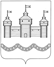 В соответствии со статьей 45 Градостроительного кодекса Российской Федерации, ч. 15 ст. 15 Федерального закона от 06 октября 2003 года № 131-ФЗ «Об общих принципах организации местного самоуправления в Российской Федерации», Федеральным законом от 27 июля 2010 года № 210-ФЗ «Об организации предоставления государственных и муниципальных услуг», постановлением Правительства Российской Федерации от 16 мая 2011 года № 373 «О разработке и утверждении административных регламентов осуществления государственного контроля (надзора) и административных регламентов предоставления государственных услуг» и на основании п. 17 ч. 1 ст. 9 Устава Добровского муниципального района Липецкой области Российской Федерации, администрация Добровского муниципального районаПОСТАНОВЛЯЕТ:        1. Утвердить административный регламент предоставления муниципальной услуги «Направление уведомления о соответствии указанных в уведомлении о планируемом строительстве или реконструкции объекта индивидуального жилищного строительства или садового дома, параметров объекта индивидуального жилищного строительства или садового дома установленным параметрам и допустимости размещения объекта индивидуального жилищного строительства или садового дома на земельном участке либо  несоответствии указанных в уведомлении о планируемом строительстве или реконструкции объекта индивидуального жилищного строительства или садового дома параметров объекта индивидуального жилищного строительства или садового дома установленным параметрам и (или) недопустимости размещения объекта индивидуального жилищного строительства или садового дома на земельном участке» (приложение № 1). 2.Опубликовать настоящее постановление в средствах массовой информации, а также в информационно-телекоммуникационной сети интернет на официальном сайте администрации Добровского муниципального района.  3. Контроль за исполнением настоящего постановления возложить на заместителя главы администрации-начальника отдела сельского хозяйства и развития кооперации Гладышева С.С.Глава администрации Добровскогомуниципального района			                                               А.А. ПоповБочарников А.С.2-17-07Приложение к постановлению № 472 от «28» июня 2022 г.АДМИНИСТРАТИВНЫЙ РЕГЛАМЕНТПРЕДОСТАВЛЕНИЯ МУНИЦИПАЛЬНОЙ УСЛУГИ«НАПРАВЛЕНИЕ УВЕДОМЛЕНИЯ О СООТВЕТСТВИИ УКАЗАННЫХ В УВЕДОМЛЕНИИ О ПЛАНИРУЕМОМ СТРОИТЕЛЬСТВЕ ИЛИ РЕКОНСТРУКЦИИ ОБЪЕКТА ИНДИВИДУАЛЬНОГО ЖИЛИЩНОГО СТРОИТЕЛЬСТВА ИЛИ САДОВОГО ДОМА,ПАРАМЕТРОВ ОБЪЕКТА ИНДИВИДУАЛЬНОГО ЖИЛИЩНОГО СТРОИТЕЛЬСТВА ИЛИ САДОВОГО ДОМА УСТАНОВЛЕННЫМ ПАРАМЕТРАМ И ДОПУСТИМОСТИ РАЗМЕЩЕНИЯ ОБЪЕКТА ИНДИВИДУАЛЬНОГО ЖИЛИЩНОГО СТРОИТЕЛЬСТВА ИЛИ САДОВОГО ДОМА НА ЗЕМЕЛЬНОМ УЧАСТКЕЛИБО НЕСООТВЕТСТВИИ УКАЗАННЫХ В УВЕДОМЛЕНИИ О ПЛАНИРУЕМОМ СТРОИТЕЛЬСТВЕИЛИ РЕКОНСТРУКЦИИ ОБЪЕКТА ИНДИВИДУАЛЬНОГО ЖИЛИЩНОГО СТРОИТЕЛЬСТВА ИЛИ САДОВОГО ДОМА ПАРАМЕТРОВ ОБЪЕКТА ИНДИВИДУАЛЬНОГО ЖИЛИЩНОГО СТРОИТЕЛЬСТВА ИЛИ САДОВОГО ДОМАУСТАНОВЛЕННЫМ ПАРАМЕТРАМ И (ИЛИ) НЕДОПУСТИМОСТИ РАЗМЕЩЕНИЯ ОБЪЕКТА ИНДИВИДУАЛЬНОГО ЖИЛИЩНОГО СТРОИТЕЛЬСТВА ИЛИ САДОВОГО ДОМА НА ЗЕМЕЛЬНОМ УЧАСТКЕ»Раздел I. ОБЩИЕ ПОЛОЖЕНИЯ1. Предмет регулирования регламента1. Административный регламент предоставления муниципальной услуги «Направление уведомления о соответствии либо несоответствии параметров,указанных в уведомлении о планируемом строительстве или реконструкции объекта индивидуального жилищного строительства или садового дома, параметров объекта индивидуального жилищного строительства или садового дома установленным параметрам и допустимости размещения объекта индивидуального жилищного строительства или садового дома на земельном участке либо несоответствии указанных в уведомлении о планируемом строительстве или реконструкции объекта индивидуального жилищного строительства или садового дома параметров объекта индивидуального жилищного строительства или садового дома установленным параметрам и (или) недопустимости размещения объекта индивидуального жилищного строительства или садового дома на земельном участке»(далее – муниципальная услуга)определяет сроки и последовательность административных процедур (действий) при предоставлении муниципальной услуги «Направление уведомления о соответствии указанных в уведомлении о планируемом строительстве или реконструкции объекта индивидуального жилищного строительства или садового дома параметров объекта индивидуального жилищного строительства или садового дома установленным параметрам и допустимости размещения объекта индивидуального жилищного строительства или садового дома на земельном участке либо несоответствии указанных в уведомлении о планируемом строительстве или реконструкции объекта индивидуального жилищного строительства или садового дома параметров объекта индивидуального жилищного строительства или садового дома установленным параметрам и (или) недопустимости размещения объектаиндивидуального жилищного строительства или садового дома на земельном участке»(далее – муниципальная услуга), а также порядок взаимодействия между должностными лицами органа местного самоуправления муниципального образования Липецкой области, взаимодействия органа местного самоуправления муниципального образования Липецкой области с заявителями, иными органами, учреждениями и организациями при предоставлении муниципальной услуги(далее – административный регламент).2. Круг заявителей2. Заявителем на получение муниципальной услуги является застройщик – физическое или юридическое лицо, обеспечивающее на принадлежащем ему земельном участке или на земельном участке иного правообладателя (которому при осуществлении бюджетных инвестиций в объекты капитального строительства государственной (муниципальной) собственности органы государственной власти (государственные органы), Государственная корпорация по атомной энергии «Росатом», Государственная корпорация по космической деятельности «Роскосмос», органы управления государственными внебюджетными фондами или органы местного самоуправления передали в случаях, установленных бюджетным законодательством Российской Федерации, на основании соглашений свои полномочия государственного (муниципального) заказчика или которому в соответствии со статьей 13.3 Федерального закона от 29.07.2017 года № 218-ФЗ «О публично-правовой компании по защите прав граждан – участников долевого строительства при несостоятельности (банкротстве) застройщиков и о внесении изменений в отдельные законодательные акты Российской Федерации» передали на основании соглашений свои функции застройщика) строительство, реконструкцию объекта индивидуального жилищного строительства (далее – ИЖС) или садового дома, а также выполнение инженерных изысканий, подготовку проектной документации для их строительства, реконструкции (далее –заявитель), а также уполномоченные им в установленном законом порядке лица.3. Требования к порядку информирования о предоставлениимуниципальной услуги3. Информирование о порядке предоставления муниципальной услугиосуществляется:1) непосредственно при личном приеме заявителя в администрации Добровского муниципального района Липецкой области Российской Федерации или многофункциональных центрах предоставления государственных и муниципальных услуг (далее – МФЦ);2) по телефону в ОМСУ или МФЦ;3) письменно, в том числе посредством электронной почты, факсимильной связи;4) посредством размещения в открытой и доступной форме информации:в федеральной государственной информационной системе «Единый портал государственных и муниципальных услуг (функций)» (https://www.gosuslugi.ru/) (далее – ЕПГУ);на официальном сайте ОМСУ (http://admdobroe.ru/);5) посредством размещения информации на информационных стендах ОМСУ и МФЦ.4. Информирование осуществляется по вопросам, касающимся:способов подачи заявления о предоставлении муниципальной услуги;адресов ОМСУ и МФЦ, обращение в которые необходимо для предоставления муниципальной услуги;справочной информации о работе ОМСУ (структурных подразделений ОМСУ);документов, необходимых для предоставления муниципальной услуги;порядка и сроков предоставления муниципальной услуги;порядка получения сведений о ходе рассмотрения заявления о предоставлении муниципальной услуги и о результатах предоставления муниципальной услуги;порядка досудебного (внесудебного) обжалования действий (бездействия) должностных лиц, и принимаемых ими решений при предоставлении муниципальной услуги.Получение информации по вопросам предоставления муниципальной услуги осуществляется бесплатно.5. При устном обращении заявителя (лично или по телефону) должностное лицо ОМСУ, работник МФЦ, осуществляющий консультирование, подробно и в вежливой (корректной) форме информирует обратившихся по интересующим вопросам.Ответ на телефонный звонок должен начинаться с информации о наименовании органа, в который позвонил заявитель, фамилии, имени, отчества (последнее – при наличии) и должности специалиста, принявшего телефонный звонок.Если должностное лицо ОМСУ не может самостоятельно дать ответ, телефонный звонок должен быть переадресован (переведен) на другое должностное лицо или же обратившемуся лицу должен быть сообщен телефонный номер, по которому можно будет получить необходимую информацию.Если подготовка ответа требует продолжительного времени, он предлагает заявителю один из следующих вариантов дальнейших действий:изложить обращение в письменной форме; назначить другое время для консультаций.6. Должностное лицо ОМСУ не вправе осуществлять информирование, выходящее за рамки стандартных процедур и условий предоставления муниципальной услуги, и влияющее прямо или косвенно на принимаемое решение.Продолжительность информирования по телефону не должна превышать 10 минут.Информирование осуществляется в соответствии с графиком приема граждан.По письменному обращению должностное лицо ОМСУ, ответственный за предоставление муниципальной услуги, подробно в письменной форме разъясняет гражданину сведения по вопросам, указанным в пункте 5 настоящего административного регламента в порядке, установленном Федеральным законом от 2 мая 2006 г. № 59-ФЗ «О порядке рассмотрения обращений граждан Российской Федерации» (далее – Федеральный закон № 59-ФЗ).7. На ЕПГУ размещаются сведения, предусмотренные Положением о федеральной государственной информационной системе «Федеральный реестр государственных и муниципальных услуг (функций)», утвержденным постановлением Правительства Российской Федерации от 24 октября 2011 года № 861.Доступ к информации о сроках и порядке предоставления муниципальной услуги осуществляется без выполнения заявителем каких-либо требований, в том числе без использования программного обеспечения, установка которого на технические средства заявителя требует заключения лицензионного или иного соглашения с правообладателем программного обеспечения, предусматривающего взимание платы, регистрацию или авторизацию заявителя или предоставление им персональных данных.8. На официальном сайте ОМСУ, на стендах в местах предоставления муниципальной услуги, в МФЦ размещается следующая справочная информация:текст административного регламента с приложениями;извлечения из нормативных правовых актов, содержащих нормы, регулирующие деятельность ОМСУ по предоставлению муниципальной услуги;перечень документов, необходимых для предоставления гражданам муниципальной услуги, а также требования, предъявляемые к этим документам;процедура предоставления муниципальной услуги в текстовом виде;бланк и образец заполнения заявления;исчерпывающий перечень оснований для отказа в предоставлении муниципальной услуги;информация о порядке обжалования решений и действий (бездействия) должностных лиц ОМСУ и МФЦ;о месте нахождения и графике работы ОМСУ и их структурных подразделений, ответственных за предоставление муниципальной услуги, а также МФЦ;справочные телефоны структурных подразделений ОМСУ ответственных за предоставление муниципальной услуги, в том числе номер телефона-автоинформатора (при наличии);адрес официального сайта, а также электронной почты и (или) формы обратной связи ОМСУ в сети «Интернет».В залах ожидания ОМСУ размещаются нормативные правовые акты, регулирующие порядок предоставления муниципальной услуги, в том числе административный регламент, которые по требованию заявителя предоставляются ему для ознакомления.Размещение информации о порядке предоставления муниципальной услуги на информационных стендах в помещении МФЦ осуществляется в соответствии с соглашением, заключенным между МФЦ и ОМСУ с учетом требований к информированию, установленных административным регламентом.Информация о ходе рассмотрения заявления о предоставлении муниципальной услуги и о результатах предоставления муниципальной услуги может быть получена заявителем (его представителем) в личном кабинете на ЕПГУ, а также в соответствующем структурном подразделении ОМСУ при обращении заявителя лично, по телефону, посредством электронной почты. В целях обеспечения равного доступа к получению необходимой информации о порядке предоставления муниципальной услуги сайт ОМСУ должен располагать версией для людей с ограниченными возможностями зрения.Раздел II. СТАНДАРТ ПРЕДОСТАВЛЕНИЯ МУНИЦИПАЛЬНОЙ УСЛУГИ4. Наименование муниципальной услуги9. Наименование муниципальной услуги:«Направление уведомления о соответствии указанных в уведомлении о планируемом строительстве или реконструкции объекта индивидуального жилищного строительстваили садового дома, параметров объекта индивидуального жилищного строительства или садового дома установленным параметрам и допустимости размещения объекта индивидуального жилищного строительства или садового дома на земельном участке либо несоответствии указанных в уведомлении о планируемом строительстве или реконструкции объекта индивидуального жилищного строительства или садового дома параметров объекта индивидуального жилищного строительства или садового дома установленным параметрам и (или) недопустимости размещения объекта индивидуального жилищного строительства или садового дома на земельном участке».5. Наименование органа, предоставляющего муниципальную услугуМуниципальную услугу предоставляетадминистрация Добровского муниципального района Липецкой области.Согласно пункту 3 части 1 статьи 7 Федерального закона от 27 июля 
2010 года № 210-ФЗ «Об организации предоставления государственных и муниципальных услуг»  (далее – Федеральный закон)  ОМСУ не вправе требовать от заявителя осуществления действий, в том числе согласований, необходимых для получения муниципальной услуги и связанных с обращением в иныегосударственные органы, органы местного самоуправления, организации, за исключением получения услуг и получения документов и информации, включенных в Перечень услуг, которые являются необходимыми и обязательными для предоставления муниципальных услуг, утвержденный постановлением администрации Добровского муниципального района Липецкой области Российской Федерации № 811 от 27.10.2021г. «Об утверждении «Перечня муниципальных услуг, предоставляемых администрацией Добровского муниципального района Липецкой области Российской Федерации».При предоставлении муниципальной услуги в целях получения необходимой информации ОМСУ осуществляет взаимодействие с:- Управлением Росреестра по Липецкой области.6. Описание результата предоставления муниципальной услуги11. Результатом предоставления муниципальной услуги является направление уведомления о соответствии указанных в уведомлении о планируемом строительстве или реконструкции объекта индивидуального жилищного строительства или садового дома, параметров объекта индивидуального жилищного строительства или садового дома установленным параметрам и допустимости размещения объекта индивидуального жилищного строительства или садового дома на земельном участке либо несоответствии указанных в уведомлении о планируемом строительстве или реконструкции объекта индивидуального жилищного строительства или садового дома параметров объекта индивидуального жилищного строительства или садового дома установленным параметрам и (или) недопустимости размещения объекта индивидуального жилищного строительства или садового дома на земельном участке.7. Срок предоставления муниципальной услуги12. Муниципальная услуга предоставляется в срок 7 рабочих дней со дня поступлениявОМСУуведомления о планируемом строительстве или реконструкции объекта индивидуального жилищного строительства или садового дома (далее – уведомление о планируемом строительстве), уведомления об изменении параметров планируемого строительства или реконструкции объекта ИЖС или садового дома (далее – уведомление об изменении параметров планируемого строительства).13. Срок возврата уведомлений и прилагаемых документов без рассмотрения – 3 рабочих дня со дня поступления уведомления о планируемом строительстве.8. Нормативные правовые акты, регулирующие предоставление муниципальной услуги14. Перечень нормативных правовых актов, регулирующих предоставление муниципальной услуги (с указанием реквизитов и источников официального опубликования), размещен на сайте ОМСУ (www.admdobroe.ru)
а также на ЕПГУ (http://www.gosuslugi.ru), и в информационной системе Липецкойобласти «Региональный реестр государственных и муниципальных услуг».ОМСУобеспечивает размещение и актуализацию перечня нормативных правовых актов, регулирующих предоставление муниципальной услуги, на своем официальном сайте, а также в соответствующем разделе Регионального реестра.9. Исчерпывающий перечень документов, необходимых в соответствии с нормативными правовыми актами для предоставления муниципальной услуги и услуг, которые являются необходимыми и обязательными для предоставления муниципальной услуги, подлежащих представлению заявителем,способы их получения заявителем, в том числе в электронной форме, порядок их представления15. Для получения муниципальной услуги заявитель представляет в ОМСУ или МФЦ уведомление о планируемых строительстве по форме согласно Приложению 1 или уведомление об изменении параметров планируемого строительствапо форме согласно приложению 2 к административному регламенту, утверждённой приказом Министерства строительства и жилищно-коммунального хозяйства Российской Федерации от 19.09.2018 № 591/пр «Об утверждении форм уведомлений, необходимых для строительства или реконструкции объекта индивидуального жилищного строительства или садового дома» (далее – приказ от 19.09.2018 №591/пр).16. В случае обращения заявителя через представителя, лицо, подающее уведомление о планируемом строительстве или уведомление об изменении параметров планируемого строительства(далее – уведомления) предъявляет документы, подтверждающие полномочия представителя заявителя в соответствии с законодательством Российской Федерации. 17. К уведомлению прилагаются следующие документы:1) правоустанавливающие документы на земельный участок в случае, если права на него не зарегистрированы в Едином государственном реестре недвижимости;2) документ, подтверждающий полномочия представителя застройщика,в случае, если уведомление направлено представителем застройщика;3) заверенный перевод на русский язык документов о государственной регистрации юридического лица в соответствии с законодательством иностранного государства в случае, если застройщиком является иностранное юридическое лицо.Уведомление и документы, предусмотренные настоящим разделом административного регламента,могутбыть направлены в форме электронных документов(при наличии технической возможности).10. Исчерпывающий перечень документов, необходимых в соответствии с нормативными правовыми актами для предоставления муниципальной услуги, которые находятся в распоряжении государственных органов, органов местного самоуправления, иных органов и организацийи которые заявитель вправе представить, а также способы их получения заявителями, в том числе в электронной форме, порядок их представления18. Документами, необходимыми для предоставления муниципальной услуги и подлежащими получению посредством межведомственного взаимодействия,являются: – правоустанавливающие документы на земельный участок.Посредством электронного межведомственного взаимодействия документы предоставляются из федеральной государственной информационной системы Единого государственного реестра недвижимости (ФГИС ЕГРН).Заявитель вправе представить данные документы по собственной инициативе.Непредставление заявителем указанных документов не является основанием для отказа заявителю в предоставлении услуги.11.Указание на запрет требовать от заявителя19. Орган, предоставляющий муниципальную услугу, не вправе требовать от заявителя:1)представления документов и информации или осуществления действий, представление или осуществление которых не предусмотрено нормативными правовыми актами, регулирующими отношения, возникающие в связи с предоставлением муниципальной услуги;2) представления документов и информации, которые находятся в распоряжении органов, предоставляющих муниципальную услугу, иных государственных органов, органов местного самоуправления либо подведомственных государственным органам или органам местного самоуправления организаций, участвующих в предоставлении предусмотренных частью 1 статьи 1 Федерального закона государственных и муниципальных услуг, в соответствии с нормативными правовыми актами Российской Федерации, нормативными правовыми актами Липецкой области, муниципальными правовыми актами, за исключением документов, включенных в определенный частью 6статьи 7 Федерального закона перечень документов. Заявитель вправе представить указанные документы и информацию в орган, предоставляющий муниципальную услугу, по собственной инициативе;3) осуществления действий, в том числе согласований, необходимых для получения муниципальной услуги и связанных с обращением в иные государственные органы, органы местного самоуправления, организации, за исключением получения услуг и получения документов и информации, предоставляемых в результате предоставления таких услуг, включенных в перечни, указанные в части 1 статьи 9 Федерального закона;4) представления документов и информации, отсутствие и (или) недостоверность которых не указывались при первоначальном отказе в приеме документов, необходимых для предоставления муниципальной услуги, либо в предоставлении муниципальной услуги, за исключением следующих случаев:а) изменение требований нормативных правовых актов, касающихся предоставления муниципальной услуги, после первоначальной подачи заявления о предоставлении муниципальной услуги;б) наличие ошибок в заявлении о предоставлении муниципальной услуги и документах, поданных заявителем после первоначального отказа в приеме документов, необходимых для предоставления муниципальной услуги, либо в предоставлении муниципальной услуги и не включенных в представленный ранее комплект документов;в) истечение срока действия документов или изменение информации после первоначального отказа в приеме документов, необходимых для предоставления муниципальной услуги, либо в предоставлении муниципальной услуги;г) выявление документально подтвержденного факта (признаков) ошибочного или противоправного действия (бездействия) должностного лица органа, предоставляющего муниципальную услугу, государственного или муниципального служащего, работника МФЦ, работника организации, предусмотренной частью 1.1 статьи 16 Федерального закона, при первоначальном отказе в приеме документов, необходимых для предоставления муниципальной услуги, либо в предоставлении муниципальной услуги, о чем в письменном виде за подписью руководителя органа, предоставляющего муниципальную услугу, руководителя МФЦ при первоначальном отказе в приеме документов, необходимых для предоставления муниципальной услуги, либо руководителя организации, предусмотренной частью 1.1 статьи 16 Федерального закона, уведомляется заявитель, а также приносятся извинения за доставленные неудобства.12. Исчерпывающий перечень оснований для отказа в приеме документов, необходимых для предоставления муниципальной услуги20. Основания для отказа в приеме документов, необходимых для предоставления муниципальной услуги, законодательством не установлены.13. Исчерпывающий перечень оснований для приостановления или отказа в предоставлении муниципальной услуги21. Основания для приостановления предоставления муниципальной услуги отсутствуют. 22. Основания для отказа в предоставления муниципальной услуги законодательством не установлены. Неполучение или несвоевременное получение документов, запрошенных в соответствии с пунктом17 настоящего административного регламента, не может являться основанием для отказа в предоставлении муниципальной услуги.14. Перечень услуг, которые являются необходимыми и обязательными для предоставления муниципальной услуги, в том числе сведения о документе (документах), выдаваемом (выдаваемых) организациями, участвующими в предоставлении муниципальной услуги23. Услуги, которые являются необходимыми и обязательными для предоставления муниципальной услуги, не предусмотрены.15. Порядок, размер и основания взимания государственной пошлины или иной платы, взимаемой за предоставление муниципальной услуги24. Предоставление муниципальной услуги осуществляется бесплатно, государственная пошлина (плата) не взимается.16. Порядок, размер и основания взимания платы за предоставление услуг, которые являются необходимыми и обязательными для предоставления муниципальной услуги, включая информацию о методике расчета размера такой платы25. Предоставление услуг, которые являются необходимыми и обязательными для предоставления муниципальной услуги, не осуществляется. 17. Максимальный срок ожидания в очереди при подаче запроса о предоставлении муниципальной услуги и при получении результата предоставления муниципальной услуги26. Максимальный срок ожидания в очереди при подаче заявления о предоставлении муниципальной услуги, а также при получении результата предоставления муниципальной услуги не должен превышать 15 минут.18.Срок и порядок регистрации запроса заявителя о предоставлении муниципальной услуги, в том числе в электронной форме27. Уведомлениерегистрируется в день поступления специалистом, ответственным за регистрацию входящей корреспонденции.Регистрация уведомления и документов, необходимых для предоставления муниципальной услуги, в том числе поданных в электронной формеи поступивших в нерабочий (выходной или праздничный) день, осуществляется в первый, следующий за ним рабочий день.Регистрация запроса осуществляется посредством внесения записи о приеме заявления и документов в государственную информационную систему обеспечения градостроительной деятельности с функциями автоматизированной информационно-аналитической поддержки осуществления полномочий в области градостроительной деятельности и адаптивными возможностями региональной геоинформационной системы Липецкой области (далее – ГИСОГД РГИС ЛО, Система).Регистрация заявления о предоставления муниципальной услуги, поданного с заявителем с использованием ЕПГУ, осуществляется, а программно-техническом комплексе автоматически.19.Требования к помещениям, в которых предоставляется муниципальная услуга, к месту ожидания и приема заявителей, размещению и оформлению визуальной, текстовой и мультимедийной информации о порядке предоставления такой услуги28. Центральный вход в здание, в котором предоставляется муниципальная услуга, должен быть оборудован информационной табличкой (вывеской), содержащей информацию о вышеуказанном органе, осуществляющем предоставление муниципальной услуги (его наименовании и режиме работы).29. Прием заявителей осуществляется в специально выделенных помещениях и залах обслуживания (информационных залах) – местах предоставления муниципальной услуги.Места ожидания должны соответствовать комфортным условиям для заявителей и оптимальным условиям для работы специалистов.Количество мест ожидания определяется исходя из фактической нагрузки и возможностей для их размещения в здании, но не может составлять менее двух мест. Места для заполнения (оформления) документов оборудуются столами, стульями, кресельными секциями и обеспечиваются образцами заполнения документов.Помещение для непосредственного взаимодействия специалиста с заявителем должно быть организовано в виде отдельного рабочего места для каждого ведущего прием специалиста.Рабочие места должны быть оборудованы информационными табличками (вывесками) с указанием:фамилии, имени, отчества и должности специалиста;времени перерыва на обед.Каждое рабочее место специалиста должно быть оборудовано персональным компьютером с возможностью доступа к необходимым информационным базам данных, печатающим устройствам.Места информирования, предназначенные для ознакомления посетителей с информационными материалами, оборудуются информационными стендами, столами, стульями для возможности оформления документов.30. Помещения, в которых предоставляется муниципальная услуга, должны обеспечивать для заявителей, в том числе инвалидов: условия для беспрепятственного доступа к объекту (зданию, помещению), в котором предоставляется муниципальная услуга;возможность самостоятельного передвижения по территории, на которой расположены объекты (здания, помещения), в которых предоставляется муниципальная услуга, а также входа в такие объекты и выхода из них;возможность посадки в транспортное средство и высадки из него, в том числе с использованием кресла-коляски;сопровождение инвалидов, имеющих стойкие расстройства функции зрения и самостоятельного передвижения;надлежащее размещение оборудования и носителей информации, необходимых для обеспечения беспрепятственного доступа инвалидов к объектам (зданиям, сооружениям), в которых предоставляется муниципальная услуга, с учетом ограничений их жизнедеятельности;дублирование необходимой для инвалидов звуковой и зрительной информации, а также надписей, знаков и иной текстовой и графической информации знаками, выполненными рельефно-точечным шрифтом Брайля;допуск сурдопереводчика и тифлосурдопереводчика;допуск собаки-проводника на объекты (здания, помещения), в которых предоставляется муниципальная услуга, при наличии документа, подтверждающего ее специальное обучение;оказание инвалидам помощи в преодолении барьеров, мешающих получению муниципальной услуги наравне с другими лицами. При отсутствии возможности полностью оборудовать здание и помещение (место предоставления муниципальной услуги) с учетом потребностей инвалидов предоставление муниципальной услуги осуществляется в специально выделенных для этих целей помещениях (комнатах), расположенных на первом этаже здания, либо, когда это возможно, обеспечивается предоставление муниципальной услуги по месту жительства инвалида или в дистанционном режиме.20.Показатели доступности и качества муниципальной услуги, в том числе количество взаимодействий заявителя с должностными лицами при предоставлении муниципальной услуги и их продолжительность, возможность получения муниципальной услуги в МФЦ, возможность либо невозможность получения муниципальной услуги  в любом территориальном подразделении органа, предоставляющего муниципальную услугу, по выбору заявителя (экстерриториальный принцип), возможность получения информации о ходе предоставления муниципальной услуги, в том числе с использованием информационно-коммуникационных технологий31. ОМСУ обеспечивает качество и доступность предоставления муниципальной услуги.32. Показателями доступности и качества предоставления муниципальной услуги являются:открытый доступ для заявителей к информации о порядке и сроках предоставления муниципальной услуги, досудебном (внесудебном) порядке обжалованиярешений и действий (бездействия) должностных лиц, осуществляющих предоставление услуги;соблюдение стандарта предоставления муниципальной услуги;отсутствие обоснованных жалоб заявителей на действия (бездействие) должностных лиц ОМСУ при предоставлении муниципальной услуги;возможность подачи уведомления и получения информации о ходе предоставления муниципальной услуги в любом структурном подразделении МФЦ, расположенном на территории Липецкой области;возможность записи на прием в структурное подразделение МФЦ посредством телефонной связи, ЕПГУ и официального сайта МФЦ;возможность подачи уведомления предоставлении муниципальной услуги и документов необходимых для предоставления муниципальной услуги, в электронной форме (при наличии технической возможности);возможность получения информации о ходе предоставления муниципальной услуги, в том числе с использованием информационно-телекоммуникационных технологий (при наличии технической возможности);размещение информации о данной услуге на ЕПГУ, в МФЦ;возможность получения результата предоставления муниципальной услуги в электронной форме (при наличии технической возможности);возможность осуществления мониторинга предоставления услуги и результатов предоставления услуги в электронном виде (при наличии технической возможности);возможность оценить доступность и качество муниципальной услуги на ЕПГУ;возможностьполучения результата предоставления муниципальной услуги на бумажном носителе лично в ОМСУ или в структурном подразделении МФЦ либо посредством направления на почтовый адрес, указанный заявителем.Количество взаимодействий должностных лиц ОМСУ с заявителем при предоставлении муниципальной услуги по инициативе должностных лиц ОМСУ не должно превышать двух раз (подача документов и выдача результата предоставления услуги).Продолжительность взаимодействиядолжностного лица ОМСУ с заявителем при предоставлении муниципальной услуги – не более 15 минут.21.Иные требования, в том числе учитывающие особенности предоставления муниципальной услуги в МФЦ,особенности предоставления услуги по экстерриториальному принципу (в случае, если муниципальная услуга предоставляется по экстерриториальному принципу)и особенности предоставления муниципальной услуги в электронной форме33. Уведомление о планируемом строительствеили уведомление об изменении параметров планируемого строительстваможет быть подано в МФЦ.Предоставление муниципальной услуги в МФЦ осуществляется в соответствии с нормативными правовыми актами и соглашением о взаимодействии.34. При обращении заявителя за предоставлением муниципальной услуги в электронной форме заявление, а также прилагаемые к нему документы подписываются в соответствии с постановлением Правительства РФ от 25.06.2012 
№ 634 «О видах электронной подписи, использование которых допускается при обращении за получением государственных и муниципальных услуг» простой электронной подписьюлибо усиленной квалифицированной электронной подписью. 35. При необходимости использования информации электронного документа в бумажном документообороте может быть сделана бумажная копия электронного документа.Бумажный документ, полученный в результате распечатки соответствующего электронного документа, может признаваться бумажной копией электронного документа при выполнении следующих условий: бумажный документ содержит всю информацию из соответствующего электронного документа, а также:- оттиск штампа с текстом (или собственноручную запись с текстом) «Копия электронного документа верна»;- собственноручную подпись должностного лица, его фамилию и дату создания бумажного документа – копии электронного документа.Указанная информация размещается на той же стороне листа документа, на которой началось размещение информации соответствующего электронного документа. Если документ продолжается на другой стороне листа или на других листах, то дополнительная заверяющая подпись без расшифровки фамилии и должности ставится на каждом листе, на одной или на обеих сторонах, на которых размещена информация.Страницы многостраничных документов следует пронумеровать. Допускается брошюрование листов многостраничных документов и заверение первой и последней страниц.Раздел III. СОСТАВ, ПОСЛЕДОВАТЕЛЬНОСТЬ И СРОКИ ВЫПОЛНЕНИЯ АДМИНИСТРАТИВНЫХ ПРОЦЕДУР (ДЕЙСТВИЙ), ТРЕБОВАНИЯ К ПОРЯДКУ ИХ ВЫПОЛНЕНИЯ, В ТОМ ЧИСЛЕ ОСОБЕННОСТИ ВЫПОЛНЕНИЯ АДМИНИСТРАТИВНЫХ ПРОЦЕДУР (ДЕЙСТВИЙ) В ЭЛЕКТРОННОЙ ФОРМЕ22.Исчерпывающий перечень административных процедур36. Предоставление муниципальной услуги включает в себя следующие административные процедуры:1) прием и регистрацияуведомления и прилагаемых к нему документов;2) проверка указанных в уведомлениисведений и прилагаемых к нему документов на полноту и достоверность, принятие решения о приеме уведомления к рассмотрению или о возврате уведомления и прилагаемых к нему документов, оформление письма о возврате уведомления и прилагаемых к нему документов с указанием причин возврата:2.1) прием уведомления и прилагаемых к нему документовк рассмотрению;2.2) возврат уведомления и прилагаемых к нему документов, оформление письма о возврате с указанием причин возврата;3) формирование и направление межведомственных запросов в органы (организации), участвующие в предоставлении муниципальной услуги;4) проведение проверки соответствия указанных в уведомлении о планируемом строительстве, уведомлении об изменении параметров планируемого строительствапараметров объекта индивидуального жилищного строительстваили садового дома предельным параметрам разрешенного строительства, реконструкции объектов капитального строительства, установленным правилами землепользования и застройки, документацией по планировке территории, и обязательным требованиям к параметрам объектов капитального строительства, установленным ГрК РФ, другими федеральными законами и действующим на дату поступления уведомления о планируемом строительстве, а также допустимости размещения объекта ИЖС или садового дома в соответствии с разрешенным использованием земельного участка и ограничениями, установленными в соответствии с земельным и иным законодательством Российской Федерации;5) направление заявителю уведомления о соответствии либо несоответствиипараметров, указанных в уведомлении о планируемом строительстве,уведомлении об изменении параметров планируемого строительстваустановленным параметрам и допустимости размещения на земельном участке(далее – уведомление о соответствии, уведомление о несоответствии):5.1) направление уведомления о соответствии;5.2)направление уведомления о несоответствии.23. Прием и регистрация уведомления и прилагаемых документов37. Основанием для начала административной процедуры является подача уведомления на бумажном носителе посредством личного обращения заявителя в ОМСУ,получениеуведомления,направленного в ОМСУпосредством почтового отправления с уведомлением о вручении.38. Должностное лицо, ответственное за предоставление муниципальной услуги, вносит вГИСОГД РГИС ЛОреквизиты заявления и образы прилагаемых документов (при наличии), осуществляет присвоение номера и даты регистрации средствами ГИСОГД РГИС ЛО(при наличии технической возможности) и передает уведомление с приложенными к нему документами руководителю ОМСУ для рассмотрения и направления на исполнение уполномоченному специалисту.39. Результатом выполнения административной процедуры, направленной на получение муниципальной услуги является регистрация уведомления и приложенных к нему документов.40. Способом фиксации исполнения административной процедуры, является регистрация уведомления и прилагаемых к нему документов в ГИСОГД РГИС ЛО.Максимальная продолжительность указанной процедуры составляет 1 рабочий день.24. Проверка указанных в уведомлении сведений и прилагаемых к нему документов на полноту и достоверность, принятие решения о приеме уведомления к рассмотрению или о возврате уведомления и прилагаемых к нему документов, оформление письма о возврате уведомления и прилагаемых к нему документов с указанием причин возврата41. Основанием для начала административной процедуры является поступление зарегистрированного уведомления и прилагаемых к нему документов к уполномоченному специалисту.42. Уполномоченный специалист проверяет поступившее уведомление на предмет наличия сведений, предусмотренных частью 1 статьи 51.1 ГрК РФ, проверяет прилагаемые к уведомлению документы на соответствие перечню, установленному пунктом 16 настоящего административного регламента, проводит проверку полноты и достоверностиуказанных сведений и документов.43. Результатом административной процедуры является выявление уполномоченным специалистом наличия либо отсутствия оснований,предусмотренныхчастью 6 статьи 51.1 ГрК РФ, для возврата уведомления и прилагаемых к нему документов без рассмотрения и оформления письма о возврате уведомления и прилагаемых документов с указанием причин возврата.Максимальный срок выполнения данной административной процедуры 3 рабочих дня(с учетом срока формирования и направления межведомственных запросов).24.1. Прием уведомления и прилагаемых к нему документов к рассмотрению44. В случае отсутствия оснований, предусмотренных частью 6 статьи 51.1 ГрК РФ, для возврата уведомления и прилагаемых к нему документов без рассмотрения, уполномоченный специалист принимает уведомление и прилагаемые к нему документы к рассмотрению.24.2. Возврат уведомления и прилагаемых к нему документов, оформление письма о возврате уведомления и прилагаемых к нему документов с указанием причин возврата45. В случае наличия оснований,предусмотренныхчастью 6 статьи 51.1 ГрК РФ, для возврата уведомления и прилагаемых к нему документов без рассмотрения, а именно:а) отсутствия в уведомлении об окончании строительства сведений о:- фамилии, имени, отчестве (при наличии), месте жительства застройщика, реквизитах документа, удостоверяющего личность (для физического лица);- наименовании и месте нахождения застройщика (для юридического лица), а также государственном регистрационном номере записи о государственной регистрации юридического лица в едином государственном реестре юридических лиц и идентификационном номере налогоплательщика, за исключением случая, если заявителем является иностранное юридическое лицо;- кадастровом номере земельного участка (при его наличии), адресе или описании местоположения земельного участка;- праве застройщика на земельный участок, а также о наличии прав иных лиц на земельный участок (при наличии таких лиц);- виде разрешенного использования земельного участка и объекта капитального строительства (объекта ИЖС или садового дома);- планируемых параметрах объекта ИЖС или садового дома, в целях строительства или реконструкции которых подано уведомление о планируемом строительстве, в том числе об отступах от границ земельного участка;- о том, что объектИЖС или садовый дом не предназначен для раздела на самостоятельные объекты недвижимости;-почтовом адресе и (или) адреса электронной почты для связи с застройщиком;-способе направления застройщику уведомления о соответствии или несоответствии;б) отсутствии документов, прилагаемых к уведомлению, предусмотренных пунктом 16 настоящего административного регламентауполномоченный специалист готовит письмо о возврате уведомления и прилагаемых к нему документов без рассмотрения, с указанием причин возврата и направляет его на подпись руководителю ОМСУ.46. Руководитель подписывает письмо о возврате уведомления и прилагаемых к нему документов без рассмотрения, содержащее причины возврата,и передает уполномоченному специалисту для выдачи заявителю.47. Уполномоченный специалист выдает (направляет) письмо о возврате уведомления без рассмотрения, приложенное к нему уведомлениеи поступившие от заявителя документы. В этом случае уведомление считается ненаправленным.25. Формирование и направление межведомственных запросов в органы (организации), участвующие в предоставлении муниципальной услуги48. В случае если для предоставления муниципальной услуги необходимы документы и сведения, предусмотренные пп. 1 п. 16 административного регламента, которые заявитель по собственной инициативе не предоставил, то сбор таких документов и информации осуществляется в рамках межведомственного взаимодействия ОМСУ.Уполномоченный специалист подготавливает и направляет электронные межведомственные информационные запросы в ГИСОГД РГИС ЛО о предоставлении документов органам и организациям, в распоряжении которых находятся данные документы. Получение ответов на электронные межведомственные информационные запросы осуществляется в ГИСОГД РГИС ЛО.Результатом административной процедуры является поступление ответа на запрос в рамках межведомственного взаимодействия.Способ фиксации результата административной процедуры: формирование полного пакета документов, необходимых для предоставления муниципальной услуги.Максимальный срок ожидания ответов на межведомственные запросы составляет не более 3рабочих дней.26. Проведение проверки соответствия указанных в уведомлении параметров объекта ИЖС или садового дома предельным параметрам разрешенного строительства, реконструкции объектов капитального строительства, обязательным требованиям к параметрам объектов капитального строительства, а также допустимости размещения объекта ИЖС или садового дома в соответствии с разрешенным использованием земельного участка и установленными ограничениями49. Основанием для начала административной процедуры являетсяотсутствие оснований, предусмотренных п. 43 настоящего административного регламента, для возврата уведомления и прилагаемых к нему документов без рассмотрения.Уполномоченный специалист проводит проверку соответствия указанных в уведомлении параметров объекта ИЖС или садового дома предельным параметрам разрешенного строительства, реконструкции объектов капитального строительства, установленным правилами землепользования и застройки, документацией по планировке территории, и обязательным требованиям к параметрам объектов капитального строительства, установленным ГрК РФ, другими федеральными законами и действующим на дату поступления уведомления, а также допустимости размещения объекта ИЖС или садового дома в соответствии с разрешенным использованием земельного участка и ограничениями, установленными в соответствии с земельным и иным законодательством Российской Федерации.Результатом административной процедуры является выявление наличия или отсутствия оснований направления уведомления о соответствии указанных в уведомлении о планируемом строительстве, уведомлении об изменении параметров планируемого строительства объекта индивидуального жилищного строительства или садового дома установленным параметрам и допустимости размещения объекта индивидуального жилищного строительства или садового дома на земельном участке либо о несоответствии указанных в уведомлении о планируемом строительстве, уведомлении об изменении параметров планируемого строительства объекта индивидуального жилищного строительства или садового дома установленным параметрам и (или) недопустимости размещения объекта индивидуального жилищного строительства или садового дома на земельном участке.Максимальная продолжительность указанной процедуры составляет2 рабочих дня.27. Направление уведомления о соответствии указанных в уведомлении о планируемом строительстве или реконструкции объекта ИЖС или садового дома, параметров объекта индивидуального жилищного строительства или садового дома установленным параметрам и допустимости размещения на земельном участке 50.  Основанием для начала административной процедуры является выявление наличия оснований направления уведомления о соответствии либо несоответствии параметров,указанных в уведомлении о планируемом строительстве, установленным параметрам и допустимости размещения на земельном участке.Максимальный срок выполнения административной процедуры 1 рабочий день.27.1. Направление уведомления о соответствии 51. В случае отсутствия оснований, предусмотренных пунктом 47настоящего административного регламента, уполномоченный специалист подготавливает уведомление о соответствии.Уведомление о соответствии оформляется на бумажном носителе в двух экземплярах по форме, утвержденной приказом Министерства строительства и жилищно-коммунального хозяйства Российской Федерации от 19.09.2018 № 591/пр.Уполномоченный специалист направляет уведомление с предоставленными документами на подпись руководителю ОМСУ.Руководитель подписывает подготовленное уведомление, заверяет свою подпись печатью и передает уполномоченному специалисту для выдачи заявителю.Уполномоченный специалист направляет заявителюспособом, определенным в уведомлении о планируемом строительстве,один экземпляр уведомления, указанного в пункте 49 настоящего административного регламента.27.2. Направление уведомления о несоответствии 52. Уполномоченный специалист подготавливает уведомление о несоответствиипри наличии одного из следующих оснований:1) указанные в уведомлении о планируемом строительстве, в уведомлении об изменении параметров планируемого строительства параметры объекта ИЖС или садового дома не соответствуют предельным параметрам разрешенного строительства, реконструкции объектов капитального строительства, установленным правилами землепользования и застройки, документацией по планировке территории, или обязательным требованиям к параметрам объектов капитального строительства, установленным ГрК РФ, другими федеральными законами и действующим на дату поступления уведомления;2) размещение указанных в уведомлении о планируемом строительстве, об изменении параметров планируемого строительства объекта ИЖС или садового дома не допускается в соответствии с видами разрешенного использования земельного участка и (или) ограничениями, установленными в соответствии с земельным и иным законодательством Российской Федерации и действующими на дату поступления уведомления о планируемом строительстве;3) уведомление о планируемом строительстве, уведомление об изменении параметров планируемого строительства подано или направлено лицом, не являющимся застройщиком в связи с отсутствием у него прав на земельный участок.53. Уполномоченный специалист оформляет уведомление о несоответствии на бумажном носителе вдвух экземплярах по форме, утвержденной приказом от 19.09.2018 № 591/пр.54. Уведомление о несоответствии должно содержатьвсе основания направления заявителю такого уведомления с указанием предельных параметров разрешенного строительства, реконструкции объектов капитального строительства, которые установлены правилами землепользования и застройки, документацией по планировке территории, или обязательных требований к параметрам объектов капитального строительства, которые установлены ГрК РФ, другими федеральными законами, действуют на дату поступления уведомления о планируемом строительстве и которым не соответствуют параметры объекта ИЖС или садового дома, указанные в уведомлении о планируемом строительстве, в уведомлении об изменении планируемого строительства, а также в случае недопустимости размещения объекта ИЖС или садового дома на земельном участке – установленный вид разрешенного использования земельного участка, виды ограничений использования земельного участка, в связи с которыми не допускается строительство или реконструкция объекта ИЖС или садового дома, или сведения о том, что лицо, подавшее или направившее уведомление о планируемом строительстве, не является застройщиком в связи с отсутствием у него прав на земельный участок. 55.Уполномоченный специалист направляет уведомление о несоответствии на подпись руководителю ОМСУ. Руководитель подписывает уведомление о несоответствии и передает уполномоченному специалисту для выдачи заявителю.Уполномоченный специалист направляет способом, определенным в уведомлении,один экземпляр уведомления о несоответствиизаявителю.28. Перечень административных процедур (действий) при предоставлении муниципальной услуги в электронной	 форме56.  Предоставление муниципальной услуги в электронной форме включает в себя следующие административные процедуры: 1) прием и регистрация уведомления и прилагаемых к нему документов;2) проверка указанных в уведомлении сведений и прилагаемых к нему документов на полноту и достоверность, принятие решения о приеме уведомления к рассмотрению или о возврате уведомления и прилагаемых к нему документов, оформление письма о возврате уведомления и прилагаемых к нему документов с указанием причин возврата;3) формирование и направление межведомственных запросов в органы (организации), участвующие в предоставлении муниципальной услуги;4) проведение проверки соответствия указанных в уведомлении параметров объекта ИЖС или садового дома предельным параметрам разрешенного строительства, реконструкции объектов капитального строительства, установленным правилами землепользования и застройки, документацией по планировке территории, и обязательным требованиям к параметрам объектов капитального строительства, установленным ГрК РФ, другими федеральными законами и действующим на дату поступления уведомления о планируемом строительстве, а также допустимости размещения объекта ИЖС или садового дома в соответствии с разрешенным использованием земельного участка и ограничениями, установленными в соответствии с земельным и иным законодательством Российской Федерации;5) направление заявителю уведомления о соответствии либо о несоответствии.57. Основанием для начала административной процедуры –приема и регистрации уведомления и прилагаемых документов – является подача уведомления заявителем в электронном виде через ЕПГУ и получение его в ГИСОГД РГИС ЛО.Уведомлениепоступает в ГИСОГД РГИС ЛО с ЕПГУ в автоматическом режиме. При этом происходит присвоение номера и даты регистрации средствами Системы. Назначение уполномоченных специалистов в ГИСОГД РГИС ЛО происходит автоматически с учётом настройки технологических процессов предоставления услуг Системы.В личном кабинете Системы уполномоченный специалист получает информационное уведомление о поступившем заявлении.Вличный кабинет заявителя на ЕПГУавтоматически направляется сформированное в ГИСОГД РГИС ЛО информационное уведомление о приеме и регистрации уведомления и документов, необходимых для предоставления муниципальной услуги.Результатом выполнения административной процедуры является приемуведомления и приложенных к нему документов.Способом фиксации исполнения административной процедуры в электронной форме является регистрация уведомления о планируемом строительстве и прилагаемых к нему документов или регистрация уведомления об изменении параметров планируемого строительствав ГИСОГД РГИС ЛО.Максимальная продолжительность указанной процедуры составляет1 рабочий день.58. Основанием для начала административной процедуры – проверки указанных в уведомлении сведений и прилагаемых к нему документов на полноту и достоверность, принятие решения о приеме уведомления к рассмотрению или о возврате уведомления и прилагаемых к нему документов, оформление письма о возврате уведомления и прилагаемых к нему документов с указанием причин возврата– является поступление зарегистрированного уведомления и прилагаемых к нему документов к уполномоченному специалисту.Уполномоченный специалист проверяет поступившее уведомление на предмет наличия сведений, предусмотренных частью 1 статьи 51.1 ГрК РФ, проверяет прилагаемые к уведомлению документы на соответствие перечню, установленному пунктом 16 настоящего административного регламента, проводит проверку полноты и достоверности указанных сведений и документов.59. В случае наличия оснований, предусмотренных частью 6 статьи 51.1 ГрК РФ, для возврата уведомления и прилагаемых к нему документов без рассмотрения, а именно:а) отсутствия в уведомлении об окончании строительства сведений о:- фамилии, имени, отчестве (при наличии), месте жительства застройщика, реквизитах документа, удостоверяющего личность (для физического лица);- наименовании и месте нахождения застройщика (для юридического лица), а также государственном регистрационном номере записи о государственной регистрации юридического лица в едином государственном реестре юридических лиц и идентификационном номере налогоплательщика, за исключением случая, если заявителем является иностранное юридическое лицо;- кадастровом номере земельного участка (при его наличии), адресе или описании местоположения земельного участка;- праве застройщика на земельный участок, а также о наличии прав иных лиц на земельный участок (при наличии таких лиц);- виде разрешенного использования земельного участка и объекта капитального строительства (объекта ИЖС или садового дома);- планируемых параметрах объекта ИЖС или садового дома, в целях строительства или реконструкции которых подано уведомление о планируемом строительстве, в том числе об отступах от границ земельного участка;- о том, что объект ИЖС или садовый дом не предназначен для раздела на самостоятельные объекты недвижимости;- почтовом адресе и (или) адреса электронной почты для связи с застройщиком;- способе направления застройщику уведомления о соответствии или несоответствии;б) отсутствии документов, прилагаемых к уведомлению о планируемом строительстве или уведомлении об изменении параметров планируемого строительства, предусмотренных пунктом 16 настоящего административного регламента.Уполномоченный специалист готовит письмо в электронной форме о возврате уведомления и прилагаемых к нему документов без рассмотрения, с указанием причин возврата, подписывает усиленной квалифицированной электронной подписью. В личный кабинет заявителя на ЕПГУ автоматически направляетсясформированное в ГИСОГД РГИС ЛОинформационное уведомление о возврате уведомления без рассмотрения и причинах возврата.Уполномоченный специалист направляет заявителю в личный кабинет на ЕПГУ письмо в форме электронного документа о возврате уведомления без рассмотрения, подписанного усиленной квалифицированной электронной подписью, если это указано в уведомлении. Критерием принятия решения является выявление уполномоченным специалистом наличия либо отсутствия оснований, предусмотренных частью 6 статьи 51.1 ГрК РФ, для возврата уведомления и прилагаемых к нему документов без рассмотрения и оформления письма о возврате уведомления и прилагаемых документов с указанием причин возврата.  Результатом административной процедуры является прием уведомления и прилагаемых к нему документов к рассмотрению или оформление письма о возврате уведомления и прилагаемых документов с указанием причин возврата.Максимальный срок выполнения данной административной процедуры 3 рабочих.60. Основанием для начала административной процедуры – формирования и направления межведомственных запросов в органы (организации), участвующие в предоставлении муниципальной услуги – является непредставление заявителем по собственной инициативе документов, предусмотренных пунктом 16 административного регламента.В случае если для предоставления муниципальной услуги необходимы документы и сведения, предусмотренные пунктом 16 административного регламента, которые заявитель по собственной инициативе не предоставил, то сбор таких документов и информации осуществляется в рамках межведомственного взаимодействия ОМСУ.Уполномоченный специалист подготавливает и направляет электронные межведомственные информационные запросы в ГИСОГД РГИС ЛО(при наличии технической возможности) о предоставлении документов органам и организациям, в распоряжении которых находятся данные документы. Получение ответов на электронные межведомственные информационные запросы осуществляется в ГИСОГД РГИС ЛО.Результатом административной процедуры является поступление ответа на запрос в рамках межведомственного взаимодействия.Способ фиксации результата административной процедуры: формирование полного пакета документов, необходимых для предоставления муниципальной услуги.Максимальный срок ожидания ответов на межведомственные запросы составляет не более 3рабочих дней.61. Основанием для начала административной процедуры – проведенияпроверки соответствия указанных в уведомлении параметров объекта ИЖС или садового дома предельным параметрам разрешенного строительства, реконструкции объектов капитального строительства, обязательным требованиям к параметрам объектов капитального строительства, а также допустимости размещения объекта ИЖС или садового дома в соответствии с разрешенным использованием земельного участка и установленными ограничениями – являетсяотсутствие оснований, предусмотренных п. 43 настоящего административного регламента, для возврата уведомления и прилагаемых к нему документов без рассмотрения.Уполномоченный специалист проводит проверку соответствия указанных в уведомлении параметров объекта ИЖС или садового дома предельным параметрам разрешенного строительства, реконструкции объектов капитального строительства, установленным правилами землепользования и застройки, документацией по планировке территории, и обязательным требованиям к параметрам объектов капитального строительства, установленным ГрК РФ, другими федеральными законами и действующим на дату поступления уведомления, а также допустимости размещения объекта ИЖС или садового дома в соответствии с разрешенным использованием земельного участка и ограничениями, установленными в соответствии с земельным и иным законодательством Российской Федерации. Результатом административной процедуры является выявление наличия или отсутствия оснований направления уведомления о соответствии либо уведомления о несоответствии.Максимальная продолжительность указанной процедуры составляет 1 рабочий день.62.Основанием для начала административной процедуры – направления уведомления о соответствии либо несоответствиипараметров,указанных в уведомлении о планируемом строительстве, установленным параметрам и допустимости размещения на земельном участке – является выявление наличия оснований направления уведомления о соответствии либо несоответствии.63. В случае отсутствия оснований, предусмотренных пунктом 47 настоящего административного регламента, уполномоченный специалист подготавливает уведомление о соответствии.Уполномоченный специалист подготавливает уведомление о несоответствии при наличии одного из следующих оснований:1) указанные в уведомлении о планируемом строительстве, в уведомлении об изменении параметров планируемого строительства параметры объекта ИЖС или садового дома не соответствуют предельным параметрам разрешенного строительства, реконструкции объектов капитального строительства, установленным правилами землепользования и застройки, документацией по планировке территории, или обязательным требованиям к параметрам объектов капитального строительства, установленным ГрК РФ, другими федеральными законами и действующим на дату поступления уведомления;2) размещение указанных в уведомлении о планируемом строительстве, об изменении параметров планируемого строительства объекта ИЖС или садового дома не допускается в соответствии с видами разрешенного использования земельного участка и (или) ограничениями, установленными в соответствии с земельным и иным законодательством Российской Федерации и действующими на дату поступления уведомления о планируемом строительстве;3) уведомление о планируемом строительстве, уведомление об изменении параметров планируемого строительства подано или направлено лицом, не являющимся застройщиком в связи с отсутствием у него прав на земельный участок;В случае отсутствия вышеуказанных оснований уполномоченный специалист подготавливает в том числе в электронной форме уведомление о соответствиитребованиям законодательства о градостроительной деятельности построенных или реконструированных объекта ИЖС или садового дома.64. Уведомление о несоответствии должно содержать все основания направления заявителю такого уведомления с указанием предельных параметров разрешенного строительства, реконструкции объектов капитального строительства, которые установлены правилами землепользования и застройки, документацией по планировке территории, или обязательных требований к параметрам объектов капитального строительства, которые установлены ГрК РФ, другими федеральными законами, действуют на дату поступления уведомления о планируемом строительстве и которым не соответствуют параметры объекта ИЖС или садового дома, указанные в уведомлении о планируемом строительстве, в уведомлении об изменении планируемого строительства, а также в случае недопустимости размещения объекта ИЖС или садового дома на земельном участке – установленный вид разрешенного использования земельного участка, виды ограничений использования земельного участка, в связи с которыми не допускается строительство или реконструкция объекта ИЖС или садового дома, или сведения о том, что лицо, подавшее или направившее уведомление о планируемом строительстве, не является застройщиком в связи с отсутствием у него прав на земельный участок. Уведомление о соответствии либо несоответствии выдаетсяв том числе в форме электронного документа, подписанного квалифицированной электронной подписью. Уполномоченный специалист направляет заявителю в личный кабинет на ЕПГУ уведомление о соответствиилибо несоответствии в форме электронного документа, подписанного усиленной квалифицированной электронной подписью.В личный кабинет заявителя на ЕПГУ автоматически направляетсясформированное в ГИСОГД РГИС ЛОинформационное уведомление о завершении процедуры предоставления муниципальной услуги.Максимальный срок выполнения административной процедуры 1 рабочий день.29. Порядок осуществления в электронной форме административных процедур (действий) в соответствии с положениями статьи 10 Федерального закона 65. Формирование запроса заявителем осуществляется посредством заполнения электронной формы запроса на ЕПГУ без необходимости дополнительной подачи запроса в какой-либо иной форме.Возможность направления запроса через ЕПГУ предоставляется только заявителям, зарегистрированным на ЕПГУ с использованием Единой системы идентификации и аутентификации (ЕСИА).Если заявитель не зарегистрирован на ЕПГУ в качестве пользователя, ему необходимо пройти процедуру регистрации с использованием ЕСИА.Перед заполнением электронной формы запроса на ЕПГУ заявителю необходимо ознакомиться с порядком предоставления муниципальной услуги, полностью заполнить все поля электронной формы.Проверка сформированного запроса осуществляется автоматически после заполнения заявителем каждого из полей электронной формы запроса. При выявлении некорректно заполненного поля электронной формы запроса заявитель уведомляется о характере выявленной ошибки и порядке ее устранения посредством информационного сообщения непосредственно в электронной форме запроса.Сформированный и подписанный запрос и иные документы, указанные пункте 16настоящего регламента, необходимые для предоставления муниципальной услуги, направляются в ОМСУ средствами ЕПГУ.ОМСУ обеспечивает прием документов, необходимых для предоставления муниципальной услуги, и регистрацию запроса без необходимости повторного представления заявителем таких документов на бумажном носителе.66.  Предоставление муниципальной услуги начинается с момента приема ОМСУ электронного запроса. Бумажная копия запроса, полученная в результате его распечатки в принимающей запросы информационной системе, передается   структурным подразделением, ответственным за предоставление муниципальной услуги, специалисту ОМСУ, ответственному за регистрацию входящих документов.В личный кабинет заявителя на ЕПГУ с использованием средств ЕПГУ автоматически направляется сформированный в ГИСОГД РГИС ЛО измененный статус запроса («Принято ведомством») и информация о регистрации уведомления (при наличии технической возможности).67.Результат предоставления муниципальной услуги по выбору заявителя может быть представлен в форме документа на бумажном носителе, а также в форме электронного документа, подписанного уполномоченным должностным лицом с использованием усиленной квалифицированной электронной подписи.68. Заявителю предоставляется возможность получения информации о ходе предоставления муниципальной услуги.Информация направляется заявителю ОМСУ в срок, не превышающий1 рабочий день после завершения выполнения соответствующего действия, на адрес электронной почты и в личный кабинет.30.	Порядок исправления допущенных опечаток и ошибок в выданных в результате предоставления муниципальной услуги документах.69. В случае выявления заявителем опечаток, ошибок в полученном заявителем документе, являющемся результатом предоставления муниципальной услуги, заявитель вправе обратиться в администрацию Добровского муниципального района Липецкой области Российской Федерации с заявлением об исправлении допущенных опечаток и ошибок в выданных в результате предоставления услуги документах.70.  Для исправления допущенных опечаток и ошибок в выданных в результате предоставления муниципальной услуги документах (далее – ошибки) заявитель направляет в уполномоченный орган заявление об исправлении ошибок в произвольной форме с приложением документа, выданного в результате предоставления муниципальной услуги и в котором, по мнению заявителя, допущены ошибки, документов, свидетельствующих о наличии ошибок.71. Должностное лицо уполномоченного органа, ответственное за предоставление муниципальной услуги, рассматривает заявление и проводит проверку указанных в заявлении сведений об ошибках в течение 2 рабочих дней со дня регистрации заявления.72. Критерием принятия решения должностным лицом уполномоченного органа, ответственным за предоставление муниципальной услуги, об исправлении ошибок является наличие или отсутствие таких ошибок.73. В случае отсутствия ошибок должностное лицо уполномоченного органа, ответственное за предоставление муниципальной услуги, письменно сообщает заявителю об отсутствии таких ошибок в течение 2 рабочих дней со дня окончания проверки, предусмотренной пунктом 69 настоящего административного регламента.74. В случае выявления ошибок должностное лицо уполномоченного органа, ответственное за предоставление муниципальной услуги, в течение 2 рабочих дней со дня окончания проверки, предусмотренной пунктом 69настоящего административного регламента, осуществляет выдачу заявителю нового документа, в котором устранены выявленные ошибки.75. Результатом рассмотрения заявления должностным лицом уполномоченного органа, ответственным за предоставление муниципальной услуги, является направление заявителю взамен ранее выданного нового документа, выдаваемого по результатам предоставления муниципальной услуги, или письменное сообщение об отсутствии таких ошибок в соответствии с пунктами 71 и 72настоящего административного регламента.Раздел IV. ФОРМЫ КОНТРОЛЯ ЗА ИСПОЛНЕНИЕМАДМИНИСТРАТИВНОГО РЕГЛАМЕНТА31. Порядок осуществления текущего контроля за соблюдением и исполнением ответственными должностными лицами положений регламента и иных нормативных правовых актов, устанавливающих требования к предоставлению муниципальной услуги, а также принятием ими решений76. Текущий контроль за соблюдением порядка и стандарта предоставления муниципальной услуги, административных процедур по предоставлению муниципальной услуги и принятием решений специалистами осуществляетсяруководителем ОМСУ.Текущий контроль осуществляется путем проведения проверок соблюдения и исполнения положений настоящего регламента.32.Порядок и периодичность осуществления плановых и внеплановых проверок полноты и качества предоставления муниципальной услуги, в том числе порядок и формы контроля за полнотой и качеством предоставления муниципальной услуги77.Контроль за полнотой и качеством предоставления муниципальной услуги включает в себя проведение проверок, выявление и устранение нарушений прав заявителей, рассмотрение, принятие в пределах компетенции решений и подготовку ответов на обращения заявителей, содержащие жалобы на решения, действия (бездействие) должностных лиц.78.Проведение проверок может носить плановый характер (осуществляться на основании годовых планов работы, но не реже 1 раза в год) и внеплановый характер.79. Проверки полноты и качества предоставления муниципальной услуги осуществляются на основании правового акта руководителя (или уполномоченного лица) ОМСУ. Для проведения проверки формируется комиссия, деятельность которой осуществляется в соответствии с правовым актом руководителя (или уполномоченного лица) ОМСУ.80. При проверке могут рассматриваться все вопросы, связанные с предоставлением муниципальной услуги (комплексные проверки), или отдельные вопросы (тематические проверки). Результаты проведенных проверок оформляются в виде акта проверки. В случае выявления нарушений прав заявителей руководителем (или уполномоченным лицом) ОМСУ осуществляется привлечение виновных лиц к ответственности в соответствии с законодательством Российской Федерации.33. Ответственность должностных лиц органа, предоставляющего муниципальную услугу, за решения и действия (бездействие), принимаемые (осуществляемые) ими в ходе предоставления муниципальной услуги81.По результатам проверок, в случае выявления нарушений соблюдения положений административного регламента и иных нормативных правовых актов, устанавливающих требования к предоставлению муниципальной услуги, виновные специалисты несут ответственность в соответствии с законодательством Российской Федерации и законодательством Липецкой области.Персональная ответственность специалистов ОМСУ закрепляется в их должностных регламентах (инструкциях) в соответствии с требованиями законодательства.Специалисты ОМСУ несут персональную ответственность за своевременность и качество предоставления муниципальной услуги.34. Положения, характеризующие требования к порядку и формам контроля за предоставлением муниципальной услуги, в том числе со стороны граждан, их объединений и организаций82. Граждане, их объединения и организации имеют право на любые предусмотренные действующим законодательством формы контроля за деятельностью ОМСУ при предоставлении услуги.Контроль за исполнением административного регламента со стороны граждан, их объединений и организаций является самостоятельной формой контроля и осуществляется путем направления обращений в ОМСУ, а также путем обжалования действий (бездействия) и решений, осуществляемых (принятых) в ходе исполнения административного регламента, в ОМСУ.Информация о результатах рассмотрения обращений граждан, их объединений и организаций доводится до сведения лиц, направивших эти обращения, в установленные законодательством сроки.Раздел V. ДОСУДЕБНЫЙ (ВНЕСУДЕБНЫЙ) ПОРЯДОК ОБЖАЛОВАНИЯРЕШЕНИЙ И ДЕЙСТВИЙ (БЕЗДЕЙСТВИЯ) ОРГАНА, ПРЕДОСТАВЛЯЮЩЕГО МУНИЦИПАЛЬНУЮУСЛУГУ, А ТАКЖЕ ЕГО ДОЛЖНОСТНЫХ ЛИЦ35. Информация для заявителя о его праве подать жалобу83.Заявитель имеет право на досудебное (внесудебное) обжалование действий (бездействия) и решений, принятых (осуществляемых) должностными лицами и специалистами ОМСУ, в ходе предоставления муниципальной услуги.Предмет жалобы84.Заявитель может обратиться с жалобой, в том числе в следующих случаях:нарушение срока регистрации запроса заявителя о предоставлении муниципальной услуги, комплексного запроса;нарушение срока предоставления муниципальной услуги;требование у заявителя документов или информации либо осуществления действий, представление или осуществление которых не предусмотрено нормативными правовыми актами Российской Федерации, нормативными правовыми актами Липецкой области, муниципальными правовыми актами, настоящим регламентом для предоставления муниципальной услуги;отказ в приеме документов, предоставление которых предусмотрено нормативными правовыми актами Российской Федерации, нормативными правовыми актами Липецкой области, муниципальными правовыми актами для предоставления муниципальной услуги, у заявителя;отказ в предоставлении муниципальной услуги, если основания отказа не предусмотрены федеральными законами и принятыми в соответствии с ними иными нормативными правовыми актами Российской Федерации, законами и иными нормативными правовыми актами Липецкой области, муниципальными правовыми актами; затребование с заявителя при предоставлении муниципальной услуги платы, не предусмотренной нормативными правовыми актами Российской Федерации, нормативными правовыми актами Липецкой области,муниципальными правовыми актами;отказ ОМСУ, предоставляющего муниципальную услугу, должностного лица ОМСУ, предоставляющего муниципальную услугу в исправлении допущенных ими опечаток и ошибок в выданных в результате предоставления муниципальной услуги документах либо нарушение установленного срока таких исправлений;нарушение срока или порядка выдачи документов по результатам предоставления муниципальной услуги; приостановление предоставления муниципальной услуги, если основания приостановления не предусмотрены федеральными законами и принятыми в соответствии с ними иными нормативными правовыми актами Российской Федерации, законами и иными нормативными правовыми актами Липецкой области, муниципальными правовыми актами; требование у заявителя при предоставлении муниципальной услуги документов или информации, отсутствие и (или) недостоверность которых не указывались при первоначальном отказе в приеме документов, необходимых для предоставления муниципальной услуги, либо в предоставлении муниципальной услуги, за исключением случаев, предусмотренных пунктом 4 части 1 статьи 7 настоящего Федерального закона.Органы местного самоуправления, организации, должностные лица, которым может быть направлена жалоба.85.Жалобы на решения и действия (бездействие) руководителя органа, предоставляющего муниципальную услугу, подаются в вышестоящий орган (при его наличии) либо в случае его отсутствия рассматриваются непосредственно руководителем органа, предоставляющего муниципальную услугу. Жалобы на решения и действия (бездействие) работника МФЦ подаются руководителю этого МФЦ. Жалобы на решения и действия (бездействие) МФЦ подаются заместителю главы администрации Липецкой области, уполномоченному постановлением администрации Липецкой области. Порядок подачи и рассмотрения жалобы86.  Жалоба на решения и действия (бездействие) ОМСУ, предоставляющего муниципальную услугу, должностного лица ОМСУ, предоставляющего муниципальную услугу, муниципального служащего, руководителя ОМСУ, предоставляющего муниципальную услугу, может быть направлена по почте, через МФЦ, с использованием информационно-телекоммуникационной сети "Интернет", официального сайта ОМСУ, предоставляющего муниципальную услугу, ЕПГУ, федеральной государственной информационной системы досудебного (внесудебного) обжалования (далее – ФГИС ДО), а также может быть принята при личном приеме заявителя.Жалоба на решения и действия (бездействие) МФЦ, работника МФЦ может быть направлена по почте, с использованием информационно-телекоммуникационной сети "Интернет", официального сайта МФЦ ЕПГУ,а также может быть принята при личном приеме заявителя87. Жалоба должна содержать:наименование ОМСУ, предоставляющего муниципальную услугу, должностного лица ОМСУ, предоставляющего муниципальную услугу, либо муниципального служащего, МФЦего руководителя и (или) работника, решения и действия (бездействие) которых обжалуютсяфамилию, имя, отчество (последнее – при наличии), сведения о месте жительства заявителя – физического лица либо наименование, сведения о месте нахождения заявителя-юридического лица, а также номер (номера) контактного телефона, адрес (адреса) электронной почты (при наличии) и почтовый адрес, по которым должен быть направлен ответ заявителю;сведения об обжалуемых решениях и действиях (бездействии) ОМСУ, должностного лица ОМСУ, МФЦ, работника МФЦ;доводы, на основании которых заявитель не согласен с решением и действием (бездействием) ОМСУ, предоставляющего муниципальную услугу, должностного лица ОМСУ, МФЦ, работника МФЦ.Заявителем могут быть представлены документы (при наличии), подтверждающие доводы заявителя, либо их копии.Ответ на жалобу не дается в следующих случаях: - если в письменном обращении не указаны фамилия заявителя, направившего обращение, или почтовый адрес, по которому должен быть направлен ответ; - если текст письменного обращения не поддается прочтению (о чем в течение семи дней со дня регистрации обращения сообщается гражданину, направившему обращение, если его фамилия и почтовый адрес поддаются прочтению); - если текст письменного обращения не позволяет определить суть предложения, заявления или жалобы (о чем в течение 7дней со дня регистрации обращения сообщается гражданину, направившему обращение).ОМСУ, предоставляющий муниципальную услугу, вправе оставить заявление без ответа по существу в случаях: - получения письменного обращения, в котором содержатся нецензурные либо оскорбительные выражения, угрозы жизни, здоровью и имуществу         должностного лица, а также членов его семьи. Заявителю сообщается о недопустимости злоупотребления правом; - если ответ по существу поставленного в обращении вопроса не может быть дан без разглашения сведений, составляющих государственную или иную охраняемую федеральным законом тайну. Заявителю сообщается о невозможности дать ответ по существу поставленного в нем вопроса в связи с недопустимостью разглашения указанных сведений.      В случае, если в письменном обращении заявителя содержится вопрос, на который ему неоднократно давались письменные ответы по существу в связи с ранее направляемыми обращениями, и при этом в обращении не приводятся новые доводы или обстоятельства, руководитель ОМСУ, предоставляющего муниципальную услугу, должностное лицо либо уполномоченное на то лицо вправе принять решение о безосновательности очередного обращения и прекращении переписки с гражданином по данному вопросу при условии, что указанное обращение и ранее направляемые обращения направлялись в один и тот же ОМСУ, предоставляющий муниципальную услугу или одному и тому же должностному лицу. О данном решении уведомляется заявитель.     Обращение, в котором обжалуется судебное решение, в течение семи дней со дня регистрации возвращается гражданину, направившему обращение, с разъяснением порядка обжалования данного судебного решения.    В случае если причины, по которым ответ по существу поставленных в обращении вопросов не мог быть дан, в последующем были устранены, гражданин вправе вновь направить обращение в ОМСУ, предоставляющий муниципальную услугу, либо вышестоящему должностному лицу.39.Сроки рассмотрения жалобы88. Жалоба подлежит рассмотрению в течение пятнадцати рабочих дней со дня ее регистрации, а в случае обжалования отказа ОМСУ, МФЦ в приеме документов у заявителя либо в исправлении допущенных опечаток и ошибок или в случае обжалования нарушения установленного срока таких исправлений – в течение пяти рабочих дней со дня ее регистрации.Результат рассмотрения жалобы89. По результатам рассмотрения жалобы принимается одно из следующих решений:- жалоба удовлетворяется, в том числе в форме отмены принятого решения, исправления допущенных опечаток и ошибок в выданных в результате предоставления муниципальной услуги документах, возврата заявителю денежных средств, взимание которых не предусмотрено нормативными правовыми актами Российской Федерации, нормативными правовыми актами Липецкой области и администрации Добровского муниципального района Липецкой области Российской Федерации;- в удовлетворении жалобы отказывается.Порядок информирования заявителя о результатах рассмотрения жалобы90.  Не позднее дня, следующего за днем принятия решения, заявителю в письменной форме и по желанию заявителя в электронной форме направляется мотивированный ответ о результатах рассмотрения жалобы.В случае признания жалобы, подлежащей удовлетворению в ответе заявителю, дается информация о действиях, осуществляемых ОМСУ в целях незамедлительного устранения выявленных нарушений при оказании муниципальной услуги, а также приносятся извинения за доставленные неудобства и указывается информация о дальнейших действиях, которые необходимо совершить заявителю в целях получения муниципальной услуги.91. В случае признания жалобы, не подлежащей удовлетворению в ответе заявителю, даются аргументированные разъяснения о причинах принятого решения, а также информация о порядке обжалования принятого решения.Ответ по результатам рассмотрения жалобы подписывается руководителем ОМСУ, должностным лицом либоуполномоченным на то лицом.В случае установления в ходе или по результатам рассмотрения жалобы признаков состава административного правонарушения или преступления должностное лицо, работник, наделенные полномочиями по рассмотрению жалоб, незамедлительно направляют имеющиеся материалы в органы прокуратуры.Порядок обжалования решения по жалобе92. Заявитель вправе обжаловать решения по жалобе вышестоящим должностным лицам ОМСУ, в прокуратуру района, в прокуратуру Липецкой области, в судебном порядке.Право заявителя на получение информации и документов, необходимых для обоснования и рассмотрения жалобы93. Заявитель имеет право на:- ознакомление с документами и материалами, необходимыми для обоснования и рассмотрения жалобы, если это не затрагивает права, свободы и законные интересы других лиц и если в указанных документах и материалах не содержатся сведения, составляющие государственную или иную охраняемую законом тайну;- получение информации и документов, необходимых для обоснования и рассмотрения жалобы.94.Ознакомление с документами и материалами, необходимыми для обоснования и рассмотрения жалобы осуществляется на основании письменного заявления лица, обратившегося в ОМСУ, МФЦ с жалобой или уполномоченного им лица с приложением документов, подтверждающих полномочия на ознакомление с материалами дела.Должностное лицо ОМСУ, МФЦ наделенное соответствующими полномочиями, в день поступления заявления (с документами) об ознакомлении с материалами, необходимыми для обоснования и рассмотрения жалобы регистрирует данное заявление (с документами), после чего, в тот же день, передает зарегистрированное заявление (с документами) в порядке делопроизводства руководителю (или уполномоченному лицу) ОМСУ, МФЦ.Руководитель (или уполномоченное лицо) ОМСУ, МФЦ в срок, не превышающий одного рабочего дня, следующего за днем регистрации заявления (с документами) об ознакомлении с материалами, необходимыми для обоснования и рассмотрения жалобы назначает день и время ознакомления с материалами, необходимыми для обоснования и рассмотрения жалобы, о чем заявителю сообщается (устно или письменно по выбору заявителя) в течение одного рабочего дня, следующего за днем принятия решения о назначении дня и времени ознакомления с материалами, необходимыми для обоснования и рассмотрения жалобы.Документы и материалы, непосредственно затрагивающие права и свободы заявителя, предоставляются ему для ознакомления в течение 3 рабочих дней со дня рассмотрения заявления.Способы информирования заявителей о порядке подачи и рассмотрения жалобы95. Информация о порядке подачи и рассмотрения жалобы размещается в информационно-телекоммуникационной сети «Интернет» на сайте ОМСУ (www.admdobroe.ru), на ЕПГУ, а также может быть сообщена заявителю специалистами ОМСУ при личном контакте, с использованием почтовой, телефонной связи, посредством электронной почты.Раздел VI. ОСОБЕННОСТИ ВЫПОЛНЕНИЯ АДМИНИСТРАТИВНЫХ ПРОЦЕДУР (ДЕЙСТВИЙ) ВМНОГОФУНКЦИОНАЛЬНЫХ ЦЕНТРАХ ПРЕДОСТАВЛЕНИЯ ГОСУДАРСТВЕННЫХ И МУНИЦИПАЛЬНЫХ УСЛУГ96. Предоставление муниципальных услуг осуществляется в соответствии с заключенным соглашением о взаимодействии между ОМСУ и МФЦ и включает в себя следующий исчерпывающий перечень административных процедур (действий), выполняемых сотрудниками МФЦ:Информирование заявителей о порядке предоставления муниципальной услуги в МФЦ, о ходе выполнения запросов (заявлений) о предоставлении муниципальной услуги, по иным вопросам, связанным с предоставлением муниципальной услуги, а также консультирование заявителей о порядке предоставления муниципальной услуги в МФЦ;Прием заявлений (запросов) заявителей о предоставлении муниципальной услуги и иных документов, необходимых для предоставления муниципальной услуги ОМСУ в МФЦ.Передача заявления (запроса) и комплекта документов из МФЦ в ОМСУ.Передача результата предоставления муниципальной услуги и комплекта документов из ОМСУ в МФЦ;5.   	Выдача заявителю результата предоставления муниципальной услуги в МФЦ.Информирование заявителей о порядке предоставления муниципальной услуги в МФЦ, о ходе выполнения запроса о предоставлении муниципальных муниципальной услуги, по иным вопросам, связанным с предоставлением муниципальной услуги, а также консультирование заявителей о порядке предоставления муниципальной услуги в МФЦ посредством комплексного запроса.Прием комплексного запроса от заявителя на предоставление муниципальной услуги, входящей в комплексный запрос и иных документов, необходимых для предоставления муниципальной услуги ОМСУ в МФЦ посредством комплексного запроса.Передача запроса (заявления) на предоставление муниципальной услуги посредством комплексного запроса, и комплекта документов из МФЦ в ОМСУ.Передача результата предоставления муниципальной услуги, входящей в комплексный запрос, из ОМСУ в МФЦ.Выдача заявителю результата предоставления муниципальных услуг, входящих в комплексный запрос в МФЦ.45.Информирование заявителей о порядке предоставления муниципальной услуги в МФЦ, о ходе выполнения запросов (заявлений) о предоставлении муниципальной услуги, по иным вопросам, связанным с предоставлением муниципальных услуг, а также консультирование заявителей о порядке предоставления муниципальной услуги в МФЦ97. Основанием для начала административной процедуры является обращение заявителя, его уполномоченного представителя, в целях предоставления муниципальных услуг в МФЦ (личное посещение, по телефону, в электронном виде)98. Информирование осуществляет уполномоченный сотрудник МФЦ.	  Заявителю предоставляется информация:-о порядке и сроке предоставления муниципальной услуги;- о перечне документов, необходимых для получения муниципальной услуги;- о размере государственной пошлины, уплачиваемой заявителем при получении муниципальной услуги, о порядке ее уплаты;-о ходе выполнения запроса о предоставлении муниципальной услуги;- о порядке досудебного (внесудебного) обжалования решений и действий (бездействия) МФЦ и его сотрудников;-о графике работы МФЦ;-   по иным вопросам, связанным с предоставлением муниципальной услуги.Максимальный срок выполнения действия – 15 минут.Результат административной процедуры: предоставление необходимой информации и консультации заявителю. Способ фиксации результата административной процедуры: регистрация обращения заявителя в автоматизированной информационной системе многофункционального центра (далее - АИС МФЦ).46.	Прием заявлений (запросов) заявителей о предоставлении муниципальной услуги и иных документов, необходимых для предоставления муниципальной услуги99. Основанием для начала административной процедуры является обращение в МФЦ заявителя (законного представителя или его представителя при наличии доверенности соответствующей формы, подтверждающей его полномочия) на получение таких документов, если иное не установлено Федеральным законом) с заявлением о предоставлении муниципальной услуги и прилагаемых необходимых для предоставления муниципальной услуги документов.100.	Исчерпывающий перечень документов, которые являются необходимыми и обязательными для предоставления муниципальной услуги, подлежащих представлению заявителем в МФЦ содержится в соответствующем разделе административного регламента предоставления муниципальной услуги.101.	Сотрудник МФЦ выполняет следующие действия:-	удостоверяет личность заявителя;-	проверяет представленные заявление и документы необходимых для предоставления муниципальной услуги, а также их комплектность на соответствие с разделом административного регламента предоставления муниципальной услуги;-  при установлении несоответствия перечня документов, указанных в административном регламенте предоставления муниципальной услуги, сотрудник МФЦ уведомляет заявителя о наличии препятствий для приема документов, объясняет содержание выявленных недостатков в представленных документах и возвращает документы заявителю;-	если отсутствует необходимость в предоставлении нотариально заверенных копий документов, то уполномоченный сотрудник МФЦ осуществляет бесплатное копирование документов, указанных в пункте 2 Правил организации деятельности многофункциональных центров предоставления государственных и муниципальных услуг (утв. постановлением Правительства РФ от 22 декабря 2012 года№ 1376) и, сравнив копии документов с их оригиналами, выполняет на копиях надпись об их соответствии оригиналам, заверяет своей подписью с указанием фамилии и инициалов.   102.	Сотрудник МФЦ осуществляет регистрацию заявления заявителя в АИС МФЦ и выдает заявителю расписку в получении документов с указанием перечня принятых документов, даты и времени их предоставления.Максимальный срок выполнения действия –15 минут.Критерием принятия решения является отсутствие или наличие оснований для отказа в приеме документов:- основания для отказа в приёме документов содержатся в соответствующем разделе административного регламента предоставления муниципальной услуги.   Результатом административной процедуры является: прием заявления и документов, необходимых для предоставления муниципальной услуги или отказ в приёме документов по основаниям, предусмотренным соответствующим разделом административного регламента предоставления муниципальной услуги.  Способ административной процедуры: регистрация запроса в АИС МФЦ и выдача расписки заявителю.47.	Передача заявления (запроса) и комплекта документов из МФЦ в ОМСУ103.	Основанием для начала административной процедуры является приём запроса и комплекта документов, необходимых для предоставления муниципальной услуги. При наличии технической возможности у ОМСУ и МФЦ, передача комплектов документов в электронном виде осуществляется из АИС МФЦ в ГИСОГД РГИС ЛО. Максимальный срок выполнения процедуры – не позднее 1 (одного) рабочего дня следующего за днём приёма заявления и документов.Направление в Управление заявлений и документов на бумажном носителе не требуется. Оригиналы заявлений на бумажных носителях хранятся в МФЦ в течение трех месяцев со дня приема. По истечении трехмесячного срока хранения оригиналы заявлений подлежат уничтожению силами МФЦ. В случае отсутствия технической возможности передачи документов в электронном виде, передача комплектов документов осуществляется на бумажном носителе курьерской службой МФЦ.Сотрудник МФЦ формирует опись на передаваемые комплекты документов в ОМСУ.Максимальный срок выполнения процедуры – не позднее 1 рабочего дня со дня приёма заявления и документов. Критерии принятия решения: формирование и подготовка комплектов документов для отправки в ОМСУ.Результатом административной процедуры является передача комплекта документов в ОМСУ.Способ фиксации результата административной процедуры:В случае передачи документов в электронном виде – наличие информации в АИС МФЦ о поступлении документов в ОМСУ.В случае передачи документов на бумажном носителе – подписание описи комплектов документов, внесение сведение в АИС МФЦ.48.	Передача результата предоставления муниципальной услуги и комплекта документов из ОМСУ в МФЦ104.  Основанием для начала административной процедуры является окончание подготовки результата предоставления муниципальной услуги ОМСУ.  При наличии технической возможности у ОМСУ и МФЦ, передача комплектов документов в электронном виде осуществляется из ГИСОГД РГИС ЛО в АИС МФЦ.Максимальный срок выполнения процедуры – не позднее 1 рабочего дня, следующего за днем подготовки результата предоставления муниципальной услуги. Направление в МФЦ результата предоставления муниципальной услуги на бумажном носителе не требуется.В случае отсутствия технической возможности передачи результата услуги в электронном виде передача результата муниципальной услуги осуществляется на бумажном носителе курьерской службой МФЦ.Сотрудник ОМСУ формирует опись на передаваемые комплекты документов в МФЦ.Максимальный срок выполнения процедуры – не позднее 1 рабочего дня, следующего за днем подготовки результата предоставления муниципальной услуги.Критерии принятия решения: формирование и подготовка результата предоставления муниципальной услуги для отправки в МФЦ.Результатом административной процедуры является передача результата предоставления муниципальной услуги в МФЦ.Способ фиксации результата административной процедуры: В случае передачи документов в электронном виде – наличие информации в АИС МФЦ о поступлении документов в МФЦ.В случае передачи документов на бумажном носителе – подписание описи комплектов документов, внесение сведение в АИС МФЦ.49.   	Выдача заявителю результата предоставления муниципальной услуги в МФЦ105.Основанием для начала административной процедуры является получение МФЦ от ОМСУ результата предоставления муниципальной услуги.На основании пункта 2 Требований к составлению и выдаче заявителям документов на бумажном носителе, подтверждающих содержание электронных документов, направленных в многофункциональный центр предоставления государственных и муниципальных услуг по результатам предоставления государственных и муниципальных услуг органами, предоставляющими государственные услуги, и органами, предоставляющими муниципальные услуги, и к выдаче заявителям на основании информации из информационных систем органов, предоставляющих государственные услуги, и органов, предоставляющих муниципальные услуги, в том числе с использованием информационно-технологической и коммуникационной инфраструктуры, документов, включая составление на бумажном носителе и заверение выписок из указанных информационных систем, утвержденных постановлением Правительства Российской Федерации от 18 марта 2015 года № 250 (далее – Требования), документы на бумажном носителе, составленные МФЦ и подтверждающие содержание электронных документов, направленных в МФЦ по результатам предоставления муниципальной услуги  ОМСУ, признаются экземпляром такого электронного документа на бумажном носителе.При подготовке экземпляра электронного документа на бумажном носителе, направленного по результатам предоставления услуги ОМСУ, сотрудник МФЦ обеспечивает соблюдение Требований, в том числе:а)проверку действительности электронной подписи лица, подписавшего электронный документ, полученный МФЦ по результатам предоставления услуги ОМСУ;б)брошюрование листов многостраничных экземпляров электронного документа на бумажном носителе;в)заверение экземпляра электронного документа на бумажном носителе с использованием печати МФЦ;г)учет выдачи экземпляров электронных документов на бумажном носителе, осуществляемый в соответствии с правилами делопроизводства.	Выдача документов по результатам предоставления муниципальной услуги осуществляется сотрудником МФЦ при личном обращении заявителя (законного представителя заявителя).        106.Сотрудник МФЦ:-	устанавливает личность заявителя;-	выдает результат муниципальной услуги лично заявителю либо его уполномоченному представителю по предъявлении документа, удостоверяющего личность, и доверенности соответствующей формы, подтверждающей его полномочия на получение таких документов, если иное не установлено законодательством Российской Федерации.Максимальный срок выполнения административного действия – 10 минут.Критерии принятия решения: формирование и подготовка комплекта документов для выдачи заявителю.Результат административной процедуры: выдача заявителю результата предоставления муниципальной услуги.	Способ фиксации результата административной процедуры: внесение данных о выдаче результата предоставления муниципальной услуги.50.	Информирование заявителей о порядке предоставления муниципальной услуги в МФЦ, о ходе выполнения запроса о предоставлении муниципальной услуги, по иным вопросам, связанным с предоставлением муниципальной услуги, а также консультирование заявителей о порядке предоставления муниципальной услуги в МФЦ посредством комплексного запроса107.	Основанием для начала административной процедуры является обращение заявителя, его уполномоченного представителя, в целях предоставления муниципальной услуги посредством комплексного запроса в МФЦ (личное посещение, по телефону, в электронном виде).Информирование осуществляет сотрудник МФЦ.108. Заявителю предоставляется информация:о порядке и сроке предоставления муниципальной услуги, входящей в комплексный запрос;о перечне документов, необходимых для получения муниципальной услуги, входящей в комплексный запрос;о размере государственной пошлины, уплачиваемой заявителем при получении муниципальной услуги, входящей в комплексный запрос, порядок её уплаты;о ходе выполнения запроса о предоставлении муниципальной услуги, входящей в комплексный запрос;о порядке досудебного (внесудебного) обжалования решений и действий (бездействия) МФЦ и его сотрудников;о графике работы структурных подразделений МФЦ;по иным вопросам, связанным с предоставлением муниципальной услуги, входящей в комплексный запрос.Сотрудник МФЦ осуществляет консультирование заявителей по вопросам, касающимся порядка предоставления муниципальной услуги, входящей в комплексный запрос.Максимальный срок выполнения административного действия – 15 минут.Критерием принятия решения является обращение заявителя за информацией о порядке организации предоставления муниципальной услуги в МФЦ посредством комплексного запроса, о ходе выполнения комплексного запроса, по иным вопросам, связанным с предоставлением муниципальной услуги, а также за консультацией о порядке организации предоставления муниципальной услуги в МФЦ посредством комплексного запроса.Результатом административной процедуры: предоставление необходимой информации и консультации.Способ фиксации результата административной процедуры: регистрация обращения заявителя в АИС МФЦ51.	Прием комплексного запроса от заявителя на предоставление муниципальной услуги, входящей в комплексный запрос и иных документов, необходимых для предоставления муниципальной услуги ОМСУ в МФЦ109.	Основанием для начала административной процедуры является обращение в МФЦ заявителя, его уполномоченного представителя, в целях предоставления муниципальной услуги в МФЦ с запросом о предоставлении муниципальной услуги посредством комплексного запроса (далее – комплексный запрос).110.	Сотрудник МФЦ выполняет следующие действия:устанавливает личность заявителя;проверяет представленные заявление и документы необходимые для предоставления муниципальной услуги, входящей в комплексный запрос;определяет последовательность предоставления муниципальной услуги, наличие «параллельных» и «последовательных» услуг, наличие (отсутствие) их взаимосвязи (предоставление муниципальной услуги осуществляется параллельно, т.е. одновременно и независимо от других услуг, или последовательно, когда результат одной услуги необходим для обращения за последующей услугой);определяет предельные сроки предоставления муниципальной услуги и общий срок выполнения комплексного запроса со дня его приема;информирует заявителя о том, что результат предоставления муниципальной услуги, входящей в комплексный запрос, возможно получить исключительно в МФЦ;информирует заявителя о возможности получить результат предоставления муниципальной услуги, входящей в комплексный запрос, до окончания общего срока его выполнения (по мере поступления результата из ОМСУ) или все результаты предоставления услуг, входящих в комплексный запрос, одновременно;формирует и распечатывает комплексный запрос по форме, установленной МФЦ;предлагает заявителю проверить информацию, указанную в комплексном запросе, и поставить подпись, подтвердив, что сведения, указанные в комплексном запросе, достоверны;выдает заявителю копию подписанного комплексного запроса, заверенную уполномоченным сотрудником МФЦ;принятые у заявителя комплексный запрос и документы передаёт уполномоченному сотруднику МФЦ, ответственному за формирование заявления о предоставлении муниципальной услуги на основе сведений, указанных в комплексном запросе и прилагаемых к нему документах.Уполномоченный сотрудник МФЦ, ответственный за формирование заявлений о предоставлении услуг, входящих в комплексный запрос, выполняет следующие действия:1) от имени заявителя заполняет заявление на предоставление муниципальной услуги, указанной в комплексном запросе, подписывает его и скрепляет печатью структурного подразделения МФЦ;2) формирует комплект документов, включая заверенную структурным подразделением МФЦ копию комплексного запроса, заявление, документы и (или) информацию, необходимую для предоставления муниципальной услуги, для его направления в ОМСУ.111. Критерием принятия решения является отсутствие либо наличие оснований для отказа в приеме документов, необходимых для предоставления муниципальной услуги, входящей в комплексный запрос.Максимальный срок выполнения процедуры – 20 минут.Результатом административной процедуры является приём комплексного запроса и документов, необходимых для предоставления муниципальной услуги, входящей в комплексный запрос.Способ фиксации результата административной процедуры: регистрация запроса в АИС МФЦ.52.	Передача запроса (заявления) на предоставление муниципальной услуги посредством комплексного запроса, и комплекта документов из МФЦ в ОМСУ112.	Основанием для начала административной процедуры является приём комплексного запроса и комплекта документов, необходимых для предоставления муниципальной услуги, входящей в комплексный запрос.При наличии технической возможности у ОМСУ и МФЦ передача комплексного запроса и документов осуществляется в электронном виде из АИС МФЦ в ГИСОГД РГИС ЛО.Максимальный срок выполнения процедуры – не позднее 1 рабочего дня, следующего за днём приема комплексного запроса и документов.Направление в ОМСУ комплексного запроса и документов на бумажном носителе не требуется. В случае отсутствия технической возможности передача комплексного запроса и документов осуществляется на бумажном носителе курьерской службой МФЦ.Сотрудник МФЦ формирует опись в случае передачи заявления и комплектов документов на бумажном носителе на передаваемые комплекты документов в ОМСУ.Максимальный срок выполнения процедуры – не позднее 1 рабочего дня, следующего за днём приема заявления и документов.Критерии принятия решения: формирование и подготовка комплектов документов для отправки в ОМСУ.Результатом административной процедуры является передача комплекта документов в ОМСУ.Способ фиксации результата административной процедуры:В случае передачи документов в электронном виде – наличие информации в АИС МФЦ о поступлении документов в ОМСУ.В случае передачи документов на бумажном носителе – подписание описи комплектов документов, внесение сведение в АИС МФЦ.53.	Передача результата предоставления муниципальной услуги, входящей в комплексный запрос, из ОМСУ в МФЦ113.	Основанием для начала административной процедуры является окончание подготовки результата предоставления муниципальной услуги ОМСУ.При наличии технической возможности у ОМСУ и МФЦ, передача результата предоставления муниципальной услуги из ОМСУ в МФЦ осуществляется в электронном виде из ГИС ОГД РГИС в АИС МФЦ. Максимальный срок выполнения процедуры – не позднее 1 рабочего дня, следующего за днем подготовки результата предоставления муниципальной услуги. Направление в МФЦ результата предоставления муниципальной услуги на бумажном носителе не требуется.В случае отсутствия технической возможности передача результата муниципальной услуги осуществляется на бумажном носителе курьерской службой МФЦ.Сотрудник ОМСУ формирует опись на передаваемые комплекты документов в МФЦ.Максимальный срок выполнения процедуры – не позднее 1 рабочего дня, следующего за днем подготовки результата предоставления муниципальной услуги.Критерии принятия решения: формирование и подготовка результата предоставления муниципальной услуги для отправки в МФЦ.Результатом административной процедуры является передача результата предоставления муниципальной услуги в МФЦ.Способ фиксации результата административной процедуры: В случае передачи документов в электронном виде – наличие информации в АИС МФЦ о поступлении документов в МФЦ.В случае передачи документов на бумажном носителе – подписание описи комплектов документов, внесение сведение в АИС МФЦ.54.	Выдача заявителю результата предоставления муниципальной услуги, входящей в комплексный запрос в МФЦ114.	Основанием для начала административной процедуры является получение МФЦ из ОМСУ результата предоставления муниципальной услуги, входящей в комплексный запрос.На основании пункта 2 Требований к составлению и выдаче заявителям документов на бумажном носителе, подтверждающих содержание электронных документов, направленных в многофункциональный центр предоставления государственных и муниципальных услуг по результатам предоставления государственных и муниципальных услуг органами, предоставляющими государственные услуги, и органами, предоставляющими муниципальные услуги, и к выдаче заявителям на основании информации из информационных систем органов, предоставляющих государственные услуги, и органов, предоставляющих муниципальные услуги, в том числе с использованием информационно-технологической и коммуникационной инфраструктуры, документов, включая составление на бумажном носителе и заверение выписок из указанных информационных систем, утвержденных постановлением Правительства Российской Федерации от 18 марта 2015 года № 250 (далее – Требования), документы на бумажном носителе, составленные МФЦ и подтверждающие содержание электронных документов, направленных в МФЦ по результатам предоставления муниципальной услуги ОМСУ, признаются экземпляром такого электронного документа на бумажном носителе.При подготовке экземпляра электронного документа на бумажном носителе, направленного по результатам предоставления услуги ОМСУ, сотрудник МФЦ обеспечивает соблюдение Требований, в том числе:а)	проверку действительности электронной подписи лица, подписавшего электронный документ, полученный МФЦ по результатам предоставления услуги ОМСУ;б)	брошюрование листов многостраничных экземпляров электронного документа на бумажном носителе;в)	заверение экземпляра электронного документа на бумажном носителе с использованием печати МФЦ;г)	учет выдачи экземпляров электронных документов на бумажном носителе, осуществляемый в соответствии с правилами делопроизводства.	Выдача документов по результатам предоставления муниципальной услуги осуществляется сотрудником МФЦ при личном обращении заявителя (представителя заявителя).       Выдача документов по результатам предоставления муниципальной услуги осуществляется сотрудником МФЦ при личном обращении заявителя.115.  Сотрудник МФЦ:- устанавливает личность заявителя;- выдает результат предоставления муниципальной услуги лично заявителю либо его уполномоченному представителю по предъявлении документа, удостоверяющего личность, и доверенности;Максимальный срок выполнения процедуры – 10 минут.Результатом административной процедуры является выдача заявителю результата предоставления муниципальной услуги, входящей в комплексный запрос.Способ фиксации результата административной процедуры: проставление подписи заявителя в комплексном запросе о получении результата предоставления муниципальной услуги, а также внесение данных о выдаче в АИС МФЦ.  Приложение 1 к административному регламентупредоставления муниципальной услуги«Направление уведомления о соответствии либо несоответствии параметров, указанных в уведомлении о планируемом строительстве или реконструкции объекта индивидуального жилищного строительства или садового дома, параметров объекта индивидуального жилищного строительства или садового дома установленным параметрам и допустимости размещения объекта индивидуального жилищного строительства или садового дома на земельном участке либо несоответствии указанных в уведомлении о планируемом строительстве или реконструкции объекта индивидуального жилищного строительства или садового дома параметров объекта индивидуального жилищного строительства или садового дома установленным параметрам и (или) недопустимости размещения объекта индивидуального жилищного строительства или садового дома на земельном участке»Формауведомленияо планируемом строительстве или реконструкции объектаиндивидуального жилищного строительства или садового дома                     "__" _________ 20__ г.________________________________________________________________________________________________________________________________________________ (наименование уполномоченного на выдачу разрешений на строительствооргана местного самоуправления)1. Сведения о застройщике2. Сведения о земельном участке3. Сведения об объекте капитального строительства4. Схематичное изображение планируемогок строительству или реконструкции объекта капитальногостроительства на земельном участкеПочтовый адрес и (или) адрес электронной почты для связи:____________________________________________________________________________________Уведомление о соответствии либо несоответствии параметров, указанных в уведомлении о планируемомстроительстве или реконструкции объекта индивидуального жилищногостроительства или садового дома, установленным параметрам идопустимости размещения на земельном участке 
прошу направить следующим способом:____________________________________________________________________________________________(путем направления на почтовый адрес; нарочным в уполномоченном на выдачу разрешений на строительство органе местного самоуправления; черезмногофункциональный центр). Настоящим уведомлением подтверждаю, что ___________________________________________________(объект индивидуального жилищного строительства или садовый дом)не предназначен для раздела на самостоятельные объекты недвижимости.    Настоящим уведомлением я ____________________________________________________________ (фамилия, имя, отчество (при наличии)даю  согласие  на обработку персональных данных (в случае если застройщикомявляется физическое лицо).___________________________   ___________   _______________________________(должность, в случае если застройщиком (подпись)         (расшифровка подписи)   является юридическое лицо)М.П.       (при наличии)К настоящему уведомлению прилагаются:________________________________________________________________________________________________________________________________________________(документы, предусмотренные п. 16 настоящего административного регламента)Приложение 2 к административному регламентупредоставления муниципальной услуги«Направление уведомления о соответствии либо несоответствии параметров, указанных в уведомлении о планируемом строительстве или реконструкции объекта индивидуального жилищного строительства или садового дома, параметров объекта индивидуального жилищного строительства или садового дома установленным параметрам и допустимости размещения объекта индивидуального жилищного строительства или садового дома на земельном участке либо несоответствии указанных в уведомлении о планируемом строительстве или реконструкции объекта индивидуального жилищного строительства или садового дома параметров объекта индивидуального жилищного строительства или садового дома установленным параметрам и (или) недопустимости размещения объекта индивидуального жилищного строительства или садового дома на земельном участке»Формауведомленияоб изменении параметров планируемого строительстваили реконструкции объекта индивидуального жилищного строительстваили садового дома                                                     "__" _________ 20__ г._______________________________________________________________________________________________________________________________________________________________________________________________(наименование уполномоченного на выдачу разрешений на строительствооргана местного самоуправления)1. Сведения о застройщике:2. Сведения о земельном участке3. Сведения об изменении параметров планируемогостроительства или реконструкции объекта индивидуальногожилищного строительства (далее – ИЖС) или садового дома4. Схематичное изображение планируемого к строительствуили реконструкции объекта капитального строительства на земельномучастке (в случае если изменились значения параметров планируемогостроительства или реконструкции объекта ИЖС или садового дома, предусмотренные пунктом 3.3 Формынастоящего уведомления об изменении параметров планируемогостроительства или реконструкции объекта ИЖС или садового дома)Почтовый адрес и (или) адрес электронной почты для связи:______________________________________________________________________________________________________Уведомлениеосоответствии либо несоответствии параметров, указанныхвуведомленииопланируемыхстроительствеилиреконструкцииобъектаИЖСилисадовогодома, установленнымпараметрамидопустимости размещения наземельномучасткепрошу направить следующим способом:______________________________________________________________________________________________________(путемнаправлениянапочтовый адрес; нарочным в уполномоченном на выдачу разрешений на строительство органе местного самоуправления; черезмногофункциональный центр)Настоящим уведомлением я ___________________________________________________________________________________________________________________________________________________________________________(фамилия, имя, отчество (при наличии)даю  согласие  на обработку персональных данных (в случае если застройщикомявляется физическое лицо).___________________________   ___________   _______________________________ (должность, в случае если     (подпись)         (расшифровка подписи)   застройщиком является     юридическое лицо)            М.П.(при наличии)ПОСТАНОВЛЕНИЕАДМИНИСТРАЦИИ ДОБРОВСКОГО МУНИЦИПАЛЬНОГО РАЙОНАПОСТАНОВЛЕНИЕАДМИНИСТРАЦИИ ДОБРОВСКОГО МУНИЦИПАЛЬНОГО РАЙОНАПОСТАНОВЛЕНИЕАДМИНИСТРАЦИИ ДОБРОВСКОГО МУНИЦИПАЛЬНОГО РАЙОНАПОСТАНОВЛЕНИЕАДМИНИСТРАЦИИ ДОБРОВСКОГО МУНИЦИПАЛЬНОГО РАЙОНА28.06.2022г.28.06.2022г.с. Доброе№ 472Об утверждении административного регламента предоставления муниципальной услуги «Направление уведомления о соответствии указанных в уведомлении о планируемом строительстве или реконструкции объекта индивидуального жилищного строительства или садового дома, параметров объекта индивидуального жилищного строительства или садового дома установленным параметрам и допустимости размещения объекта индивидуального жилищного строительства или садового дома на земельном участке либо  несоответствии указанных в уведомлении о планируемом строительстве или реконструкции объекта индивидуального жилищного строительства или садового дома параметров объекта индивидуального жилищного строительства или садового дома установленным параметрам и (или) недопустимости размещения объекта индивидуального жилищного строительства или садового дома на земельном участке»1.1Сведения о физическом лице, в случае если застройщиком является физическое лицо:1.1.1Фамилия, имя, отчество (при наличии)1.1.2Место жительства1.1.3Реквизиты документа, удостоверяющего личность1.2Сведения о юридическом лице, в случае если застройщиком является юридическое лицо:1.2.1Наименование1.2.2Место нахождения1.2.3Государственный регистрационный номер записи о государственной регистрации юридического лица в едином государственном реестре юридических лиц, за исключением случая, если заявителем является иностранное юридическое лицо1.2.4Идентификационный номер налогоплательщика, за исключением случая, если заявителем является иностранное юридическое лицо2.1Кадастровый номер земельного участка (при наличии)2.2Адрес или описание местоположения земельного участка2.3Сведения о праве застройщика на земельный участок (правоустанавливающие документы)2.4Сведения о наличии прав иных лиц на земельный участок (при наличии)2.5Сведения о виде разрешенного использования земельного участка3.1Сведения о виде разрешенного использования объекта капитального строительства (объект индивидуального жилищного строительства или садовый дом)3.2Цель подачи уведомления (строительство или реконструкция)3.3Сведения о планируемых параметрах:3.3.1Количество надземных этажей3.3.2Высота3.3.3Сведения об отступах от границ земельного участка3.3.4Площадь застройки3.3.5Сведения о решении о предоставлении разрешения на отклонение от предельных параметров разрешенного строительства, реконструкции (при наличии)3.4Сведения о типовом архитектурном решении объекта капитального строительства, в случае строительства или реконструкции такого объекта в границах территории исторического поселения федерального или регионального значения1.1Сведения о физическом лице, в случае если застройщиком является физическое лицо:1.1.1Фамилия, имя, отчество (при наличии)1.1.2Место жительства1.1.3Реквизиты документа, удостоверяющего личность1.2Сведения о юридическом лице, в случае если застройщиком является юридическое лицо:1.2.1Наименование1.2.2Место нахождения1.2.3Государственный регистрационный номер записи о государственной регистрации юридического лица в едином государственном реестре юридических лиц, за исключением случая, если заявителем является иностранное юридическое лицо1.2.4Идентификационный номер налогоплательщика, за исключением случая, если заявителем является иностранное юридическое лицо2.1Кадастровый номер земельного участка (при наличии)2.2Адрес или описание местоположения земельного участкаN п/пНаименование параметров планируемого строительства или реконструкции объекта ИЖС или садового домаЗначения параметров планируемого строительства или реконструкции объекта ИЖС или садового дома, указанные в уведомлении о планируемых строительстве или реконструкции объекта ИЖС или садового дома______________________(дата направления уведомления)Измененные значения параметров планируемого строительства или реконструкции объекта ИЖС или садового дома3.1Количество надземных этажей3.2Высота3.3Сведения об отступах от границ земельного участка3.4Площадь застройки